ПРАВИТЕЛЬСТВО РОССИЙСКОЙ ФЕДЕРАЦИИПОСТАНОВЛЕНИЕот 21 сентября 2021 г. N 1587ОБ УТВЕРЖДЕНИИ КРИТЕРИЕВПРОЕКТОВ УСТОЙЧИВОГО (В ТОМ ЧИСЛЕ ЗЕЛЕНОГО) РАЗВИТИЯВ РОССИЙСКОЙ ФЕДЕРАЦИИ И ТРЕБОВАНИЙ К СИСТЕМЕ ВЕРИФИКАЦИИИНСТРУМЕНТОВ ФИНАНСИРОВАНИЯ УСТОЙЧИВОГО РАЗВИТИЯВ РОССИЙСКОЙ ФЕДЕРАЦИИВ целях развития инвестиционной деятельности и привлечения внебюджетных средств в проекты, направленные на реализацию национальных целей развития Российской Федерации в области зеленого финансирования и устойчивого развития, Правительство Российской Федерации постановляет:Утвердить прилагаемые:критерии проектов устойчивого (в том числе зеленого) развития в Российской Федерации;требования к системе верификации инструментов финансирования устойчивого развития в Российской Федерации.(в ред. Постановления Правительства РФ от 11.03.2023 N 373)Председатель ПравительстваРоссийской ФедерацииМ.МИШУСТИНУтвержденыпостановлением ПравительстваРоссийской Федерацииот 21 сентября 2021 г. N 1587КРИТЕРИИПРОЕКТОВ УСТОЙЧИВОГО (В ТОМ ЧИСЛЕ ЗЕЛЕНОГО) РАЗВИТИЯВ РОССИЙСКОЙ ФЕДЕРАЦИИ1. Настоящие критерии разработаны для реализации целей и основных направлений устойчивого (в том числе зеленого) развития Российской Федерации, утвержденных распоряжением Правительства Российской Федерации от 14 июля 2021 г. N 1912-р, и определяют соответствие проектов устойчивого (в том числе зеленого) развития в Российской Федерации основным направлениям устойчивого (в том числе зеленого) развития Российской Федерации.2. Настоящие критерии включают в себя критерии зеленых проектов (таксономия зеленых проектов) и критерии адаптационных проектов (таксономия адаптационных проектов).Определение зеленых и адаптационных проектов устанавливается целями и основными направлениями устойчивого (в том числе зеленого) развития Российской Федерации, утвержденных распоряжением Правительства Российской Федерации от 14 июля 2021 г. N 1912-р.I. Критерии зеленых проектов (таксономия зеленых проектов)II. Критерии адаптационных проектов (таксономияадаптационных проектов)--------------------------------<*> К "зеленому" транспорту и промышленной технике относятся виды транспорта и промышленной техники исключительно на экологичных источниках энергии - на тяговом электроснабжении, на природном газе (включая биометан), на водороде и топливных элементах, на электрической энергии, на солнечной энергии, на биотопливе, а также немоторизированный транспорт.<**> Для всех проектов подраздела 4 раздела II устанавливаются следующие критерии:для существующих производств:повышение ресурсной и энергетической эффективности на 10 процентов и более;снижение сбросов и (или) выбросов загрязняющих веществ и (или) парниковых газов на 10 процентов и более;переход на водооборотную систему;для новых производств - внедрение водооборотной системы.Утвержденыпостановлением ПравительстваРоссийской Федерацииот 21 сентября 2021 г. N 1587ТРЕБОВАНИЯК СИСТЕМЕ ВЕРИФИКАЦИИ ИНСТРУМЕНТОВ ФИНАНСИРОВАНИЯУСТОЙЧИВОГО РАЗВИТИЯ В РОССИЙСКОЙ ФЕДЕРАЦИИI. Общие положения1. Требования к системе верификации инструментов финансирования устойчивого развития в Российской Федерации подготовлены в целях развития инвестиционной деятельности в Российской Федерации и привлечения внебюджетных средств в проекты, направленные на реализацию национальных целей развития Российской Федерации в области зеленого финансирования и реализацию декларации "Преобразование нашего мира: Повестка дня в области устойчивого развития на период до 2030 года", принятой резолюцией Генеральной Ассамблеи Организации Объединенных Наций 25 сентября 2015 г., Парижского соглашения, принятого 12 декабря 2015 г. 21-й сессией Конференции Сторон Рамочной конвенции Организации Объединенных Наций об изменении климата (далее - Парижское соглашение), а также в соответствии со стандартами Организации экономического сотрудничества и развития в области устойчивого развития, включая Руководящие принципы Организации экономического сотрудничества и развития для многонациональных предприятий.(в ред. Постановления Правительства РФ от 11.03.2023 N 373)Настоящий документ является методическим указанием для признания выпусков (программ) облигаций, кредитов или кредитных линий в качестве инструментов финансирования устойчивого развития в Российской Федерации, определяющим требования к системе верификации указанных инструментов и порядок использования таких инструментов в целях развития инвестиционной деятельности в Российской Федерации.(в ред. Постановления Правительства РФ от 11.03.2023 N 373)2. Термины и определения, критерии и порядок определения соответствия инструментов финансирования устойчивого развития в Российской Федерации требованиям, предусмотренным настоящим документом, а также порядок включения юридических лиц в перечень верификаторов используются только для целей применения настоящего документа.(в ред. Постановления Правительства РФ от 11.03.2023 N 373)3. Дополнительно могут быть разработаны иные документы, детализирующие критерии и порядки, предусмотренные настоящим документом, в том числе определяющие инструменты финансирования устойчивого развития в Российской Федерации (социальные облигации, облигации устойчивого развития, облигации, связанные с целями устойчивого развития, и облигации климатического перехода).(в ред. Постановления Правительства РФ от 11.03.2023 N 373)Определение порядка получения и прекращения действия мер государственной поддержки инструментов финансирования устойчивого развития в Российской Федерации, соответствующих требованиям, предусмотренным настоящим документом, осуществляется Правительством Российской Федерации, федеральными органами исполнительной власти, уполномоченными Правительством Российской Федерации, а также исполнительными органами субъектов Российской Федерации или органами местного самоуправления в случаях, установленных федеральными законами, законодательством субъектов Российской Федерации или муниципальными актами, и настоящим документом не регулируется. Подтверждение соответствия инструмента финансирования устойчивого развития в Российской Федерации требованиям, предусмотренным настоящим документом, не является одновременным подтверждением получения мер государственной поддержки этого инструмента.(в ред. Постановления Правительства РФ от 11.03.2023 N 373)До утверждения указанных в абзаце первом настоящего пункта документов верификация инструментов финансирования устойчивого развития в Российской Федерации (социальные облигации, облигации устойчивого развития, облигации, связанные с целями устойчивого развития, и облигации климатического перехода) может осуществляться организацией, включенной в перечень верификаторов инструментов финансирования устойчивого развития в соответствии с настоящим документом или в список верификаторов инструментов финансирования устойчивого развития, предоставляющих независимую внешнюю оценку, ведение которого осуществляет Международная ассоциация рынков капитала (ICMA) или Международная некоммерческая организация "Инициатива климатических облигаций" (CBI).(абзац введен Постановлением Правительства РФ от 11.03.2023 N 373)II. Термины и определения4. Для целей применения настоящего документа используются следующие термины:"проект устойчивого развития" - зеленый проект или адаптационный проект, соответствующие определениям зеленых проектов и адаптационных проектов, указанным в целях и основных направлениях устойчивого (в том числе зеленого) развития Российской Федерации, утвержденных распоряжением Правительства Российской Федерации от 14 июля 2021 г. N 1912-р (далее соответственно - зеленый проект, адаптационный проект);(в ред. Постановления Правительства РФ от 11.03.2023 N 373)"портфель проектов устойчивого развития" - совокупность проектов устойчивого развития, принадлежащих к одному из типов, определенных в абзаце втором настоящего пункта, одновременно соответствующих критериям, указанным в подпункте "д" пункта 5 и пунктах 6 - 9 настоящего документа. Конкретный перечень проектов устойчивого развития может быть не определен на момент выпуска инструмента финансирования устойчивого развития. По каждому типу проекта устойчивого развития, определенному в абзаце втором настоящего пункта, формируются отдельные портфели, объединение проектов устойчивого развития разных типов в один портфель не допускается;(в ред. Постановления Правительства РФ от 11.03.2023 N 373)"инструмент финансирования устойчивого развития" - выпуск (программа) облигаций, кредит, кредитная линия, направленные на финансирование зеленых проектов и адаптационных проектов и соответствующий иным положениям настоящего документа. Для целей применения настоящего документа к инструментам финансирования устойчивого развития относятся:(в ред. Постановления Правительства РФ от 11.03.2023 N 373)зеленый инструмент финансирования - инструмент финансирования, направленный на финансирование зеленых проектов и соответствующий положениям настоящего документа;(в ред. Постановления Правительства РФ от 11.03.2023 N 373)адаптационный инструмент финансирования - инструмент финансирования, направленный на финансирование адаптационных проектов или на финансирование адаптационных проектов и зеленых проектов и соответствующий положениям настоящего документа;(в ред. Постановления Правительства РФ от 11.03.2023 N 373)"инициатор инструмента финансирования устойчивого развития или проекта устойчивого развития" - юридическое лицо, а также публично-правовое образование, инициирующее реализацию проекта устойчивого развития (привлечение денежных средств в целях реализации, финансирования проекта устойчивого развития, портфеля проектов устойчивого развития), или юридическое лицо, реализующее (финансирующее) проект устойчивого развития (портфель проектов устойчивого развития) за счет денежных средств, привлеченных федеральными органами исполнительной власти, исполнительными органами субъектов Российской Федерации или органами местного самоуправления (далее - инициатор);(в ред. Постановления Правительства РФ от 11.03.2023 N 373)"верификатор инструмента финансирования устойчивого развития" - юридическое лицо, предоставляющее заключение о соответствии инструмента финансирования устойчивого развития требованиям, предусмотренным настоящим документом, включенное методологическим центром в перечень верификаторов (далее - верификатор). Верификаторы обеспечивают:(в ред. Постановления Правительства РФ от 11.03.2023 N 373)независимость своей деятельности по верификации от любого политического и (или) экономического влияния и (или) инициатора;предотвращение, выявление в ходе своей деятельности по верификации конфликтов интересов, управление ими и раскрытие информации о них;профессионализм и объективность при проведении верификации;соблюдение конфиденциальности;"верификация инструмента финансирования устойчивого развития" - определение соответствия выпуска (программы) облигаций, кредита, кредитной линии требованиям, предусмотренным настоящим документом, по результатам которого верификатором дается заключение (далее - верификация);(в ред. Постановления Правительства РФ от 11.03.2023 N 373)"методологический центр" - государственная корпорация развития "ВЭБ.РФ", в функции которой входит методологическое обеспечение формирования и развития инвестиционной деятельности в сфере устойчивого (в том числе зеленого) развития и привлечения внебюджетных средств в проекты устойчивого развития в Российской Федерации, в том числе представление предложений по разработке и регулярной актуализации критериев устойчивого развития, требований к системе верификации инструментов финансирования устойчивого развития, подходов к оценке воздействия проектов устойчивого развития на окружающую среду и климат, обеспечение информационного сопровождения в области финансирования проектов устойчивого развития в соответствующих международных организациях, взаимодействие с международными организациями по вопросам финансирования проектов устойчивого развития, обеспечение оценки соблюдения требований, предусмотренных настоящим документом, включая оценку соответствия критериям проектов устойчивого (в том числе зеленого) развития в Российской Федерации, утвержденным постановлением Правительства Российской Федерации от 21 сентября 2021 г. N 1587 "Об утверждении критериев проектов устойчивого (в том числе зеленого) развития в Российской Федерации и требований к системе верификации инструментов финансирования устойчивого развития в Российской Федерации" (далее - критерии проектов устойчивого развития), проведение отбора верификаторов, ведение перечня верификаторов и организация ведения единого перечня верифицированных инструментов финансирования в рамках развития инвестиционной деятельности в сфере устойчивого (в том числе зеленого) развития и привлечения внебюджетных средств в проекты устойчивого развития, разработка методологических рекомендаций, в том числе в форме ответов на обращения. Такие рекомендации подлежат публикации на специализированной странице методологического центра в информационно-телекоммуникационной сети "Интернет" (далее - сеть "Интернет"). Для выполнения функций методологического центра государственная корпорация развития "ВЭБ.РФ" может привлекать юридические лица, указанные в пункте 13 части 4 статьи 3 Федерального закона "О государственной корпорации развития "ВЭБ.РФ";(в ред. Постановления Правительства РФ от 11.03.2023 N 373)"модельные подходы" - подходы к оценке воздействия проектов устойчивого развития в Российской Федерации на окружающую среду и климат, а также к учету экологического эффекта от их реализации. Модельные подходы могут быть пересмотрены по мере появления и распространения новых технологий, изменения критериев согласно ведущим российским и мировым практикам, изменения законодательства Российской Федерации, а также по результатам правоприменительной практики;(абзац введен Постановлением Правительства РФ от 11.03.2023 N 373)"регулярная отчетность" - отчет, формируемый и раскрываемый инициатором на регулярной основе в течение срока действия инструмента финансирования устойчивого развития в порядке и в составе, которые предусмотрены настоящим документом.(абзац введен Постановлением Правительства РФ от 11.03.2023 N 373)III. Критерии соответствия инструментов финансированияустойчивого развития требованиям, предусмотреннымнастоящим документом(в ред. Постановления Правительства РФ от 11.03.2023 N 373)5. Инструмент финансирования устойчивого развития признается соответствующим требованиям, предусмотренным настоящим документом, при его соответствии следующим условиям:(в ред. Постановления Правительства РФ от 11.03.2023 N 373)а) финансирование привлекается для целей реализации проекта устойчивого развития;б) цели использования денежных средств, привлеченных посредством выпуска инструмента финансирования устойчивого развития, соответствуют целям, указанным в пункте 6 настоящего документа;(в ред. Постановления Правительства РФ от 11.03.2023 N 373)в) направления использования денежных средств, привлеченных посредством выпуска инструмента финансирования устойчивого развития, соответствуют критериям, указанным в пункте 7 настоящего документа;(в ред. Постановления Правительства РФ от 11.03.2023 N 373)г) инициатор использует и управляет денежными средствами, привлеченными посредством выпуска инструмента финансирования устойчивого развития, в соответствии с пунктом 8 настоящего документа;(в ред. Постановления Правительства РФ от 11.03.2023 N 373)д) отбор проектов устойчивого развития инициатора при привлечении денежных средств под портфель проектов устойчивого развития обеспечивает инвестирование денежных средств в проекты устойчивого развития;е) в случае выпуска облигаций они соответствуют требованиям, установленным Центральным банком Российской Федерации (далее - Банк России) в соответствии с законодательством Российской Федерации об эмиссии ценных бумаг для облигаций, выпуск или программа которых содержит дополнительную идентификацию с использованием слов "зеленые облигации" (для зеленых облигаций) или слов "адаптационные облигации" (для адаптационных облигаций) (не применяется для государственных и муниципальных облигаций).(в ред. Постановления Правительства РФ от 11.03.2023 N 373)6. Привлеченные посредством выпуска инструмента финансирования устойчивого развития денежные средства направляются на следующие цели:(в ред. Постановления Правительства РФ от 11.03.2023 N 373)а) финансирование (рефинансирование) капитальных затрат и операционных расходов, необходимых для реализации проекта устойчивого развития;(пп. "а" в ред. Постановления Правительства РФ от 11.03.2023 N 373)б) финансирование (рефинансирование) портфеля проектов устойчивого развития.7. Денежные средства, привлеченные посредством выпуска инструмента финансирования устойчивого развития, направляются на цели, определенные в пункте 6 настоящего документа, путем:(в ред. Постановления Правительства РФ от 11.03.2023 N 373)а) финансирования проекта устойчивого развития или портфеля проектов устойчивого развития;(в ред. Постановления Правительства РФ от 11.03.2023 N 373)б) рефинансирования и возмещения затрат, понесенных инициатором при реализации проекта устойчивого развития (портфеля проектов устойчивого развития) или при финансировании проекта устойчивого развития (портфеля проектов устойчивого развития) за счет денежных средств, ранее привлеченных посредством выпуска инструментов финансирования, не признанных инструментами финансирования в соответствии с настоящим документом, или за счет собственных средств инициатора в течение срока с начала их реализации или финансирования, определяемого инициатором и подтверждаемого верификатором (при этом необходимо учитывать цели затрат, ранее понесенных инициатором, и их соответствие пункту 6 настоящего документа);(в ред. Постановления Правительства РФ от 11.03.2023 N 373)в) рефинансирования действующих инструментов финансирования устойчивого развития.(в ред. Постановления Правительства РФ от 11.03.2023 N 373)8. Использование и управление денежными средствами, привлеченными посредством выпуска инструмента финансирования устойчивого развития, осуществляются в соответствии со следующими условиями:(в ред. Постановления Правительства РФ от 11.03.2023 N 373)а) использование денежных средств - привлеченные денежные средства или эквивалентный объем денежных средств направляются непосредственно на реализацию (финансирование) проектов устойчивого развития (портфеля проектов устойчивого развития) не позднее 24 месяцев после выпуска инструмента финансирования устойчивого развития, если иное не определено условиями инструмента финансирования устойчивого развития;(в ред. Постановления Правительства РФ от 11.03.2023 N 373)б) управление временно свободными денежными средствами - размещение денежных средств, привлеченных посредством выпуска инструмента финансирования устойчивого развития (или эквивалентного объема денежных средств) и временно не израсходованных на реализацию (финансирование) проекта устойчивого развития (портфеля проектов устойчивого развития), осуществляется в соответствии с политикой инициатора по управлению временно свободными денежными средствами. Инициатор регулярно размещает в открытых источниках или представляет методологическому центру отчетность о размещении денежных средств до их полного израсходования на реализацию проекта устойчивого развития или портфеля проектов устойчивого развития.(в ред. Постановления Правительства РФ от 11.03.2023 N 373)9. В случае привлечения денежных средств посредством выпуска инструмента финансирования устойчивого развития для рефинансирования и возмещения ранее понесенных затрат инициатора при реализации проекта устойчивого развития (при финансировании проекта устойчивого развития) условия, определенные пунктом 8 настоящего документа, применяются только к той части затрат по проекту устойчивого развития, которые не были понесены на дату рефинансирования и финансирование которых планируется за счет инструментов финансирования устойчивого развития.(в ред. Постановления Правительства РФ от 11.03.2023 N 373)IV. Порядок верификации(в ред. Постановления Правительства РФ от 11.03.2023 N 373)10. Верификация проводится в отношении инструментов финансирования устойчивого развития, в том числе отдельных выпусков облигаций или программ выпуска облигаций и кредитов или кредитных линий.(в ред. Постановления Правительства РФ от 11.03.2023 N 373)11. Верификация проводится:а) на этапе определения соответствия инструментов финансирования устойчивого развития требованиям, предусмотренным настоящим документом, перед привлечением денежных средств (до регистрации выпуска облигаций или принятия решения о предоставлении кредитных средств) (далее - этап определения соответствия);(в ред. Постановления Правительства РФ от 11.03.2023 N 373)б) на этапе подтверждения соответствия инструментов финансирования устойчивого развития требованиям, предусмотренным настоящим документом, после привлечения денежных средств (далее - этап подтверждения соответствия):(в ред. Постановления Правительства РФ от 11.03.2023 N 373)единовременно, не позднее 24 месяцев после привлечения денежных средств, если иное не определено условиями инструмента финансирования устойчивого развития. Проведение верификации в соответствии с настоящим абзацем не требуется в отношении инструментов финансирования, в рамках которых привлеченные денежные средства направлены исключительно на цели, указанные в подпунктах "б" и "в" пункта 7 настоящего документа, и при условии, что реализация проекта устойчивого развития (портфеля проектов устойчивого развития) на момент выпуска инструмента финансирования устойчивого развития уже завершена;(в ред. Постановления Правительства РФ от 11.03.2023 N 373)не реже 1 раза в год в течение срока действия инструмента финансирования устойчивого развития, в том числе и на основании регулярной отчетности инициатора (после проведения верификации, указанной в абзаце втором настоящего подпункта).(в ред. Постановления Правительства РФ от 11.03.2023 N 373)12. Верификация проводится в одном из определенных инициатором форматов:а) квалифицированный формат - верификатор проводит все этапы верификации, определенные в пункте 11 настоящего документа, с выпуском заключения по результатам проведения каждого этапа верификации (может проводиться по запросу федеральных органов исполнительной власти, а также исполнительных органов субъектов Российской Федерации или органов местного самоуправления, в том числе в целях получения мер государственной поддержки инструмента финансирования устойчивого развития);(в ред. Постановления Правительства РФ от 11.03.2023 N 373)б) стандартный формат - верификатор проводит этапы верификации, определенные в пункте 11 настоящего документа (за исключением абзаца третьего подпункта "б" пункта 11 настоящего документа), с выпуском заключения по результатам проведения каждого этапа верификации.13. Верификация проводится посредством выполнения следующих процедур сообразно специфике инструмента финансирования устойчивого развития:(в ред. Постановления Правительства РФ от 11.03.2023 N 373)а) на этапе определения соответствия:(в ред. Постановления Правительства РФ от 11.03.2023 N 373)оценка соответствия проекта устойчивого развития одному или нескольким критериям как минимум одного из направлений, предусмотренных критериями проектов устойчивого развития;подтверждение заявленного инициатором типа инструмента финансирования устойчивого развития, определенного настоящим документом;(в ред. Постановления Правительства РФ от 11.03.2023 N 373)оценка соответствия облигаций требованиям, установленным Банком России в соответствии с законодательством Российской Федерации об эмиссии ценных бумаг для облигаций, выпуск или программа которых содержит дополнительную идентификацию с использованием слов "зеленые облигации" (для зеленых облигаций) или слов "адаптационные облигации" (для адаптационных облигаций) (не применяется для государственных и муниципальных облигаций);(в ред. Постановления Правительства РФ от 11.03.2023 N 373)оценка наличия в проспекте облигаций и (или) решении о выпуске облигаций, проекте кредитного договора, проекте договора об открытии кредитной линии или кредитном договоре, договоре об открытии кредитной линии, а также в иных документах, удостоверяющих права и обязанности сторон в рамках привлечения денежных средств, мер ответственности инициатора за несоответствие инструмента финансирования устойчивого развития требованиям настоящего документа в течение срока действия соответствующего кредитного договора или срока обращения облигации;(в ред. Постановления Правительства РФ от 11.03.2023 N 373)анализ информации об инициаторе и проекте устойчивого развития (портфеле проектов устойчивого развития) из открытых источников, а также на основе документов, запрашиваемых верификатором у инициатора для проведения верификации, по рекомендуемому перечню согласно приложению, включая анализ проекта устойчивого развития на соответствие критериям проектов устойчивого развития;(в ред. Постановления Правительства РФ от 11.03.2023 N 373)анализ внутренних политик, процедур, процессов и информационных систем инициатора, связанных:(в ред. Постановления Правительства РФ от 11.03.2023 N 373)с учетом и движением привлекаемых в рамках инструмента финансирования денежных средств, в том числе с учетом размещения привлеченных посредством выпуска инструмента финансирования;(абзац введен Постановлением Правительства РФ от 11.03.2023 N 373)с обеспечением размещения денежных средств, привлеченных для финансирования проектов устойчивого развития, в том числе по размещению денежных средств, привлеченных посредством выпуска инструмента финансирования устойчивого развития и временно не израсходованных на реализацию (финансирование) проекта устойчивого развития (портфеля проектов устойчивого развития), или эквивалентного объема денежных средств в соответствии с политикой инициатора по управлению временно свободными денежными средствами;(в ред. Постановления Правительства РФ от 11.03.2023 N 373)с процедурами отбора и одобрения проектов устойчивого развития;с контролем реализации проектов устойчивого развития или портфеля проектов устойчивого развития в части получения информации о полученных (планируемых) показателях экологического эффекта и выявлении существенных негативных факторов, влияющих на достижение показателей экологического эффекта;с подготовкой регулярной отчетности и раскрытием информации об инструменте финансирования устойчивого развития;(в ред. Постановления Правительства РФ от 11.03.2023 N 373)интервью с сотрудниками инициатора для уточнения ключевых положений соответствующих внутренней политики, процедур, процессов и информационных систем инициатора;анализ документации о проекте устойчивого развития или портфеле проектов устойчивого развития на материальность ожидаемого экологического эффекта от реализации проекта устойчивого развития и соблюдение требований законодательства Российской Федерации в области охраны окружающей среды;(в ред. Постановления Правительства РФ от 11.03.2023 N 373)анализ проведенной инициатором в соответствии с разделом IV(1) настоящего документа оценки заявленного воздействия проектов устойчивого развития на окружающую среду и климат;(в ред. Постановления Правительства РФ от 11.03.2023 N 373)анализ экспертных заключений, требуемых законодательством Российской Федерации и необходимых для реализации проекта устойчивого развития;в отношении инструментов финансирования устойчивого развития, в рамках которых привлеченные денежные средства направлены исключительно на цели, указанные в подпунктах "б" и "в" пункта 7 настоящего документа, если реализация проекта устойчивого развития (каждого из проектов устойчивого развития) завершена, также проводится:(абзац введен Постановлением Правительства РФ от 11.03.2023 N 373)подтверждение соответствия реализованного проекта (каждого из проектов портфеля проектов) требованиям к проектам устойчивого развития, предусмотренным настоящим документом;(абзац введен Постановлением Правительства РФ от 11.03.2023 N 373)подтверждение окончания реализации проекта устойчивого развития (каждого из проектов портфеля проектов устойчивого развития);(абзац введен Постановлением Правительства РФ от 11.03.2023 N 373)оценка целевых и фактических показателей экологического эффекта от реализации проекта устойчивого развития, а также информации о существенных негативных факторах, влияющих на достижение показателей экологических эффектов, полученной путем проведения интервью с сотрудниками инициатора и (или) организаций, которые реализовали проект устойчивого развития, из открытых источников информации, а также в случае необходимости путем направления запросов инициатору и (или) организации, которые реализовали проект устойчивого развития, третьим сторонам, включая специально уполномоченные федеральные органы исполнительной власти, исполнительные органы субъектов Российской Федерации, органы местного самоуправления и общественные организации;(абзац введен Постановлением Правительства РФ от 11.03.2023 N 373)подтверждение целевого использования денежных средств, ранее привлеченных для финансирования проекта устойчивого развития (каждого из проектов портфеля проектов устойчивого развития);(абзац введен Постановлением Правительства РФ от 11.03.2023 N 373)анализ результатов (актов, заключений, предписаний, представлений и иных результатов, предусмотренных законодательством Российской Федерации) контрольных (надзорных) мероприятий в сфере охраны окружающей среды, проведенных в течение реализации проекта устойчивого развития;(абзац введен Постановлением Правительства РФ от 11.03.2023 N 373)б) на этапе подтверждения соответствия:(в ред. Постановления Правительства РФ от 11.03.2023 N 373)подтверждение типа инструмента финансирования устойчивого развития, определенного абзацем четвертым пункта 4 настоящего документа, и его соответствие типу, подтвержденному верификатором перед привлечением денежных средств;(в ред. Постановления Правительства РФ от 11.03.2023 N 373)анализ изменений внутренней политики, процедур, процессов и информационных систем инициатора, связанных с обеспечением размещения денежных средств, привлеченных для финансирования проектов устойчивого развития, в том числе размещения денежных средств, привлеченных посредством выпуска инструмента финансирования устойчивого развития и временно не израсходованных на реализацию (финансирование) проекта устойчивого развития (портфеля проектов устойчивого развития), или эквивалентного объема денежных средств, подготовкой регулярной отчетности с учетом изменений, произошедших после регистрации выпуска (дополнительного выпуска) облигаций или принятия решения о предоставлении кредита;(в ред. Постановления Правительства РФ от 11.03.2023 N 373)анализ учета и движения привлеченных в рамках инструмента финансирования устойчивого развития денежных средств, в том числе размещения привлеченных посредством выпуска инструмента финансирования устойчивого развития и временно не израсходованных на реализацию (финансирование) проекта устойчивого развития (портфеля проектов устойчивого развития) денежных средств или эквивалентного объема денежных средств, их целевого использования;(в ред. Постановления Правительства РФ от 11.03.2023 N 373)анализ информации о фактических, промежуточных и целевых показателях экологического эффекта проекта устойчивого развития, а также информации о существенных негативных факторах, влияющих на достижение показателей экологических эффектов, полученной путем проведения интервью с сотрудниками инициатора и (или) организаций, реализующих проект устойчивого развития, из открытых источников информации, а также при необходимости путем направления запросов инициатору и (или) организации, реализующим проект устойчивого развития, третьим сторонам, включая специально уполномоченные федеральные органы исполнительной власти, исполнительные органы субъектов Российской Федерации, органы местного самоуправления и общественные организации;(в ред. Постановления Правительства РФ от 11.03.2023 N 373)анализ раскрытия информации об использовании денежных средств, привлеченных в рамках инструмента финансирования устойчивого развития, в регулярной отчетности инициатора, выпускаемой для информирования инвесторов, кредиторов и иных заинтересованных лиц, на предмет соответствия инструмента финансирования устойчивого развития требованиям, предусмотренным настоящим документом (для облигаций дополнительно проводится анализ на предмет соответствия облигаций требованиям об эмиссии ценных бумаг, установленным Банком России для облигаций, выпуск или программа которых содержит дополнительную идентификацию с использованием слов "зеленые облигации" (для зеленых облигаций) или слов "адаптационные облигации" (для адаптационных облигаций) (не применяется для государственных и муниципальных облигаций);(в ред. Постановления Правительства РФ от 11.03.2023 N 373)анализ результатов (актов, заключений, предписаний, представлений и иных результатов, предусмотренных законодательством Российской Федерации) контрольных (надзорных) мероприятий в сфере охраны окружающей среды, проведенных в течение реализации проекта устойчивого развития.(абзац введен Постановлением Правительства РФ от 11.03.2023 N 373)14. Для проведения верификации верификатор получает информацию непосредственно от инициатора, из открытых источников и формирует суждение исходя из полноты и достоверности полученной информации. Верификатор, если это определено собственной методологией верификации (далее - методология верификатора), может проводить иные процедуры, запрашивать или получать из открытых источников, а также от инициатора иную информацию, необходимую для верификации.Сроки проведения верификации определяются инициатором совместно с верификатором с учетом необходимого объема процедур и могут быть скорректированы верификатором по согласованию с инициатором с учетом результатов проводимых процедур и полученной в ходе их реализации информации.15. Выбор проводимых верификатором процедур, определенных в пункте 13 настоящего документа, осуществляется с учетом специфики зеленого проекта или адаптационного проекта, деятельности инициатора и этапа верификации, определенного в пункте 11 настоящего документа.16. При определении подходов к проведению верификации используется настоящий документ, в том числе модельные подходы, указанные в разделе IV(1) настоящего документа, а также методология верификатора и иные документы.(в ред. Постановления Правительства РФ от 11.03.2023 N 373)Верификаторы используют настоящий документ, модельные подходы и методологию верификатора для анализа инструментов финансирования устойчивого развития, выпущенных в любых юрисдикциях.(в ред. Постановления Правительства РФ от 11.03.2023 N 373)Верификаторы на основании модельных подходов разрабатывают собственные подходы (далее - подходы верификатора).(абзац введен Постановлением Правительства РФ от 11.03.2023 N 373)17. В рамках верификации на этапе определения соответствия верификатор проводит оценку на соответствие планируемого к финансированию за счет привлеченных денежных средств проекта устойчивого развития (портфеля проектов устойчивого развития) критериям проектов устойчивого развития.(в ред. Постановления Правительства РФ от 11.03.2023 N 373)Оценка экологического эффекта от реализации проекта устойчивого развития (портфеля проектов устойчивого развития) оценивается в соответствии с разделом IV(1) настоящего документа.(в ред. Постановления Правительства РФ от 11.03.2023 N 373)В зависимости от вида инструмента финансирования устойчивого развития верификатор оценивает проект проспекта облигаций и (или) решения о выпуске облигаций, проект кредитного договора, проект договора об открытии кредитной линии или кредитный договор, договор об открытии кредитной линии, а также иные документы, удостоверяющие права и обязанности сторон в рамках привлечения денежных средств, в части:(в ред. Постановления Правительства РФ от 11.03.2023 N 373)определения целей финансирования выбранного проекта устойчивого развития (портфеля проектов устойчивого развития) и их соответствия требованиям, предусмотренным настоящим документом, и ожидаемого экологического эффекта от реализации проекта устойчивого развития;соответствия ожидаемого экологического эффекта от реализации проекта устойчивого развития выбранному проекту устойчивого развития и его достижимости путем реализации выбранного проекта устойчивого развития, а также критериям как минимум для одного из направлений, предусмотренных критериями проектов устойчивого развития;определения набора показателей качественного и количественного характера, который позволяет измерить ожидаемый уровень материальности экологического эффекта от реализации проекта устойчивого развития при условии доступности соответствующей методологии расчета или оценки;наличия мер ответственности инициатора за несоответствие инструмента финансирования устойчивого развития требованиям, предусмотренным настоящим документом, в течение жизненного цикла инструмента финансирования устойчивого развития.(в ред. Постановления Правительства РФ от 11.03.2023 N 373)На этапе подтверждения соответствия верификатор проводит оценку на соответствие реализуемого (финансируемого) проекта устойчивого развития (портфеля проектов устойчивого развития) критериям проектов устойчивого развития и соответствие инструментов финансирования оценке, проведенной верификатором на этапе определения соответствия.(в ред. Постановления Правительства РФ от 11.03.2023 N 373)Верификатор также (при необходимости на выборочной основе) оценивает соответствие сведений о фактически достигнутых или планируемых показателях экологического эффекта от реализации проекта устойчивого развития сведениям, заявленным в проспекте облигаций и (или) решении о выпуске облигаций, кредитном договоре, договоре об открытии кредитной линии, а также в иных документах, удостоверяющих права и обязанности сторон в рамках привлечения денежных средств и включенных в регулярную отчетность.(в ред. Постановления Правительства РФ от 11.03.2023 N 373)18. В рамках этапа определения соответствия верификатор проводит оценку наличия и достаточности политики и процедур инициатора для соблюдения требований, предусмотренных пунктами 7 - 9 настоящего документа. При этом верификатор проводит оценку наличия внутренних нормативных документов инициатора, регулирующих соблюдение целевого использования денежных средств и управление денежными средствами, привлеченными в рамках инструментов финансирования устойчивого развития, в том числе за счет конкретного финансового инструмента устойчивого развития, или эквивалентного объема денежных средств, с учетом положений пункта 8 настоящего документа.(в ред. Постановления Правительства РФ от 11.03.2023 N 373)В рамках верификации на этапе подтверждения соответствия верификатор проводит оценку:(в ред. Постановления Правительства РФ от 11.03.2023 N 373)соблюдения целевого характера использования привлеченных денежных средств в рамках инструментов финансирования устойчивого развития;(в ред. Постановления Правительства РФ от 11.03.2023 N 373)соблюдения требований, предусмотренных пунктами 7 - 9 настоящего документа, для облигаций дополнительно учитываются требования об эмиссии ценных бумаг, установленные Банком России (для облигаций, выпуск или программа которых содержит дополнительную идентификацию с использованием слов "зеленые облигации" (для зеленых облигаций) или слов "адаптационные облигации" (для адаптационных облигаций) (не применяется для государственных и муниципальных облигаций), и их соответствие оценке верификатора, проведенной на этапе определения соответствия.(в ред. Постановления Правительства РФ от 11.03.2023 N 373)19. Верификатор проводит оценку соответствия проекта устойчивого развития критериям проектов устойчивого развития в соответствии с настоящим документом.(в ред. Постановления Правительства РФ от 11.03.2023 N 373)В рамках верификации на этапе определения соответствия верификатор также оценивает:(в ред. Постановления Правительства РФ от 11.03.2023 N 373)наличие в предоставляемой информации сведений о применяемой инициатором процедуре оценки и отбора проектов устойчивого развития;(в ред. Постановления Правительства РФ от 11.03.2023 N 373)наличие в предоставляемой информации сведений о применяемой инициатором процедуре оценки экологического эффекта от реализации проекта устойчивого развития (портфеля проектов устойчивого развития), включая выявление потенциальных негативных факторов, влияющих на достижение показателей экологического эффекта от реализации проекта устойчивого развития (портфеля проектов устойчивого развития).(в ред. Постановления Правительства РФ от 11.03.2023 N 373)В рамках верификации на этапе подтверждения соответствия верификатор оценивает соответствие проекта устойчивого развития, финансируемого за счет денежных средств, привлеченных в рамках инструментов финансирования устойчивого развития, проекту устойчивого развития, изначально заявленному в проспекте облигаций и (или) решении о выпуске облигаций, кредитном договоре, договоре об открытии кредитной линии, а также в иных документах, удостоверяющих права и обязанности сторон в рамках привлечения денежных средств. Верификатор оценивает, что:(в ред. Постановления Правительства РФ от 11.03.2023 N 373)инициатор соблюдал принятую процедуру оценки и отбора проектов устойчивого развития для финансирования и финансируемые проекты устойчивого развития соответствуют проекту устойчивого развития (портфелю проектов устойчивого развития), оцененному верификатором;(в ред. Постановления Правительства РФ от 11.03.2023 N 373)инициатор ведет и своевременно актуализирует реестр финансируемых проектов устойчивого развития, включая сведения о достигнутом экологическом эффекте от реализации проектов устойчивого развития;инициатор осуществляет мониторинг достигнутого экологического эффекта от реализации проектов устойчивого развития, в том числе как минимум ежегодно для подготовки регулярной отчетности по инструменту финансирования устойчивого развития актуализирует информацию о достигнутом (планируемом) экологическом эффекте от реализации проектов устойчивого развития и возможных негативных факторах, влияющих на его достижение;(в ред. Постановления Правительства РФ от 11.03.2023 N 373)выбранные и одобренные для финансирования проекты устойчивого развития обеспечили или, по доступной на момент верификации информации, обеспечат получение экологического эффекта от реализации проекта устойчивого развития и отсутствие негативных факторов, влияющих на достижение экологического эффекта от реализации проекта устойчивого развития;(в ред. Постановления Правительства РФ от 11.03.2023 N 373)абзац утратил силу. - Постановление Правительства РФ от 11.03.2023 N 373.20. По итогам верификации верификатор выпускает заключение с одним из следующих выводов о соответствии инструмента финансирования устойчивого развития требованиям, предусмотренным настоящим документом (далее - вывод верификатора о соответствии):(в ред. Постановления Правительства РФ от 11.03.2023 N 373)соответствует;не соответствует;сделать вывод о соответствии не представляется возможным.При выводе верификатора о соответствии, указанном в абзаце четвертом настоящего пункта, инициатор вправе повторно обратиться за проведением верификации инструмента финансирования устойчивого развития с учетом заключения.(в ред. Постановления Правительства РФ от 11.03.2023 N 373)В случае если проект решения о выпуске облигаций дополнительно идентифицирован с использованием слов "зеленые облигации" или слов "адаптационные облигации" в соответствии со стандартами эмиссии ценных бумаг Центрального банка Российской Федерации, в состав заключения должна входить информация о соответствии проекта устойчивого развития, для финансирования и (или) рефинансирования которого будут использоваться привлеченные денежные средства в рамках зеленых инструментов финансирования, положениям раздела I или раздела II критериев проектов устойчивого развития соответственно и (или) иным международно признанным принципам и стандартам в сфере экологии и (или) зеленого финансирования.(в ред. Постановления Правительства РФ от 11.03.2023 N 373)При несоответствии облигаций требованиям об эмиссии ценных бумаг, установленным Центральным банком Российской Федерации для облигаций, выпуск или программа которых содержит дополнительную идентификацию с использованием слов "зеленые облигации" (для зеленых облигаций) или слов "адаптационные облигации" (для адаптационных облигаций) (не применяется для государственных и муниципальных облигаций), зеленые инструменты финансирования или адаптационные инструменты финансирования признаются не соответствующими требованиям, предусмотренным настоящим документом.(в ред. Постановления Правительства РФ от 11.03.2023 N 373)21. Верификаторы направляют в методологический центр все выпущенные заключения. В рамках стандартного формата верификации методологический центр проводит выборочную проверку заключений, выпущенных любым верификатором, на их соответствие требованиям, предусмотренным настоящим документом, по результатам которой возможно применение меры, предусмотренной пунктом 35 настоящего документа.(в ред. Постановления Правительства РФ от 11.03.2023 N 373)Абзацы второй - третий утратили силу. - Постановление Правительства РФ от 11.03.2023 N 373.21(1). Инициатор формирует регулярную отчетность в течение срока действия инструмента финансирования устойчивого развития, а также по результатам достижения экологического эффекта, если такой экологический эффект достигнут за пределами срока действия инструмента финансирования устойчивого развития. Инициатор формирует регулярную отчетность за каждый отчетный календарный год начиная с года, в котором началось привлечение денежных средств, и направляет ее в методологический центр не позднее чем через 10 рабочих дней со дня ее формирования. В случае если инструментом финансирования устойчивого развития является выпуск облигаций, выпуск или программа которых содержит дополнительную идентификацию с использованием слов "зеленые облигации" (для зеленых облигаций) или слов "адаптационные облигации" (для адаптационных облигаций), формирование и раскрытие регулярной отчетности осуществляются в соответствии с требованиями о формировании и раскрытии информации эмитентами эмиссионных ценных бумаг, установленными Центральным банком Российской Федерации. В указанном случае инициатор направляет в методологический центр регулярную отчетность, включающую сведения, раскрываемые эмитентом зеленых облигаций и (или) адаптационных облигаций в соответствии с требованиями, установленными Центральным банком Российской Федерации.(п. 21(1) введен Постановлением Правительства РФ от 11.03.2023 N 373)22. Инициатор в регулярную отчетность включает информацию:а) о целях и направлениях реализации проекта устойчивого развития (проектов устойчивого развития);б) о стадии реализации проекта устойчивого развития (портфеля проектов устойчивого развития);в) о датах начала и окончания реализации проекта устойчивого развития (каждого из проектов устойчивого развития);г) о соответствии заявленного типа инструмента финансирования устойчивого развития одному из типов, указанных в абзаце четвертом пункта 4 настоящего документа, в течение срока действия соответствующего кредитного договора или срока обращения облигации;д) о целевых, промежуточных и фактических показателях достижения экологического эффекта;е) о достижении качественных и количественных показателей заявленного экологического эффекта проекта устойчивого развития (портфеля проектов устойчивого развития);ж) об общем объеме денежных средств, привлеченных посредством выпуска инструмента финансирования устойчивого развития, и его размещении;з) об использовании денежных средств, привлеченных посредством выпуска инструмента финансирования устойчивого развития, или эквивалентного объема денежных средств с указанием направлений инвестирования и (или) расходования, разделением на новые проекты устойчивого развития и рефинансированные проекты устойчивого развития на протяжении периода, за который составляется отчет;и) об остатке неизрасходованных денежных средств, привлеченных посредством выпуска инструмента финансирования устойчивого развития, и его размещении;к) о перечне проектов устойчивого развития, финансируемых за счет инструментов финансирования устойчивого развития;л) о соблюдении целевого характера использования привлеченных денежных средств в рамках инструментов финансирования устойчивого развития, соответствии расходования денежных средств ранее заявленным целям;м) о стратегии выявления рисков возникновения возможных негативных факторов, влияющих на достижение экологического эффекта от реализации проекта устойчивого развития, и управления такими рисками;н) о выявленных на дату формирования регулярной отчетности негативных факторах, влияющих на достижение экологического эффекта от реализации проекта устойчивого развития, и мерах по их смягчению или компенсации;о) о стадии реализации проекта устойчивого развития (портфеля проектов устойчивого развития);п) о методологии и (или) допущениях, используемых при определении экологического эффекта.(п. 22 в ред. Постановления Правительства РФ от 11.03.2023 N 373)22(1). В рамках верификации на этапе определения соответствия верификатор оценивает принятые на себя инициатором обязательства по раскрытию информации об инструменте финансирования устойчивого развития в регулярной отчетности (для выпуска облигаций раскрытие информации осуществляется в соответствии с требованиями о раскрытии информации эмитентами эмиссионных ценных бумаг, установленными Центральным банком Российской Федерации), а также способность и готовность инициатора соблюдать указанные обязательства по раскрытию информации, указанной в пункте 22 настоящего документа.В рамках верификации на этапе подтверждения соответствия верификатор оценивает полноту и достоверность раскрываемой инициатором в регулярной отчетности информации.(п. 22(1) введен Постановлением Правительства РФ от 11.03.2023 N 373)23. В заключение верификатора включается следующая информация:а) методология проведения проверки (объем проверки, посещение объектов (если применимо) и другое);б) проведенные мероприятия (интервью, анализ документов и другое);в) подтверждение независимости суждения и отсутствия конфликта интересов или иных обстоятельств, препятствующих надлежащему, объективному и беспристрастному анализу и суждению;г) дополнительные детали проверки и комментарии по усмотрению верификатора;д) подтверждение заявленного инициатором инструмента финансирования устойчивого развития, определенного в абзаце четвертом пункта 4 настоящего документа;(в ред. Постановления Правительства РФ от 11.03.2023 N 373)е) наличие мер ответственности инициатора за несоответствие инструмента финансирования устойчивого развития требованиям, предусмотренным настоящим документом, в течение срока действия соответствующего кредитного договора или срока обращения облигации;(в ред. Постановления Правительства РФ от 11.03.2023 N 373)ж) соответствие проекта устойчивого развития одному или нескольким направлениям, предусмотренным критериями проектов устойчивого развития;з) информация об инициаторе и проекте устойчивого развития (портфеле проектов устойчивого развития);и) цели финансирования выбранного проекта устойчивого развития (портфеля проектов устойчивого развития), соблюдение целевого характера использования привлеченных денежных средств в рамках инструментов финансирования устойчивого развития;(в ред. Постановления Правительства РФ от 11.03.2023 N 373)к) соответствие облигаций требованиям об эмиссии ценных бумаг, установленным Банком России для облигаций, выпуск или программа которых содержит дополнительную идентификацию с использованием слов "зеленые облигации" (для зеленых облигаций) или слов "адаптационные облигации" (для адаптационных облигаций) (не применяется для государственных и муниципальных облигаций);(в ред. Постановления Правительства РФ от 11.03.2023 N 373)л) оценка соответствия планируемого к финансированию или финансируемого проекта устойчивого развития (портфеля проектов устойчивого развития) критериям проектов устойчивого развития;(в ред. Постановления Правительства РФ от 11.03.2023 N 373)м) результаты анализа:процедур обеспечения соблюдения требований, предусмотренных пунктами 7 - 9 настоящего документа;процедур отбора и одобрения проекта устойчивого развития (проектов устойчивого развития);(в ред. Постановления Правительства РФ от 11.03.2023 N 373)контроля реализации проектов устойчивого развития или портфеля проектов устойчивого развития;н) значение показателей и независимое подтверждение ожидаемого экологического эффекта от реализации проекта устойчивого развития;(в ред. Постановления Правительства РФ от 11.03.2023 N 373)о) утратил силу. - Постановление Правительства РФ от 11.03.2023 N 373;п) информация о наличии (отсутствии) конфликта интересов, независимости суждения;р) вывод верификатора о соответствии.23(1). Оценка воздействия проекта устойчивого развития на окружающую среду и климат, проведенная в соответствии с разделом IV(1) настоящего документа, подлежит включению в отдельный раздел заключения верификатора. Приложение к такому разделу может содержать обоснование вывода верификатора о соответствии проекта устойчивого развития требованиям, предусмотренным настоящим документом, с учетом положений модельных подходов.(п. 23(1) введен Постановлением Правительства РФ от 11.03.2023 N 373)24. При проведении верификации в квалифицированном формате методологический центр подтверждает вывод верификатора о соответствии (за исключением вывода в части оценки экологического эффекта) на основе анализа заключения верификатора.Формат подтверждения вывода верификатора о соответствии определяется методологическим центром.25. Направление документов в методологический центр для подтверждения вывода верификатора о соответствии в рамках квалифицированного формата осуществляется верификатором не позднее 5 рабочих дней со дня выпуска верификатором заключения.(в ред. Постановления Правительства РФ от 11.03.2023 N 373)26. Подтверждение методологическим центром вывода верификатора о соответствии в рамках квалифицированного формата осуществляется на платной основе за счет инициатора или иных лиц, определенных инициатором. Стоимость подтверждения методологическим центром вывода верификатора о соответствии не может превышать одну треть от общей стоимости верификации инструмента финансирования устойчивого развития (включающей в себя стоимость услуги по верификации инструмента финансирования устойчивого развития, осуществляемой верификатором, и стоимость подтверждения методологическим центром вывода верификатора о соответствии).(в ред. Постановления Правительства РФ от 11.03.2023 N 373)27. При выявлении несоответствия инструмента финансирования устойчивого развития требованиям, предусмотренным настоящим документом, ранее предоставленное заключение верификатора и подтверждение методологического центра вывода верификатора о соответствии (при наличии) подлежат пересмотру.(в ред. Постановления Правительства РФ от 11.03.2023 N 373)28. При выпуске инструмента финансирования устойчивого развития верификация проводится на основании опубликованной на дату выпуска инструмента финансирования устойчивого развития редакции настоящего документа. Проведение верификации ранее выпущенного инструмента финансирования устойчивого развития в соответствии с подпунктом "б" пункта 11 настоящего документа осуществляется на основании опубликованной на дату проведения верификации редакции настоящего документа, если положения этой редакции не ухудшают оценку соответствия инструмента финансирования устойчивого развития требованиям, предусмотренным настоящим документом. В противном случае верификация ранее выпущенного инструмента финансирования устойчивого развития осуществляется на основании опубликованной на дату выпуска инструмента финансирования устойчивого развития редакции настоящего документа.(п. 28 в ред. Постановления Правительства РФ от 11.03.2023 N 373)29. Актуализация перечня инструментов финансирования устойчивого развития осуществляется на специализированной странице методологического центра в сети "Интернет".По результатам верификации актуализируется перечень инструментов финансирования устойчивого развития. Инструменты финансирования, которые по результатам верификации не соответствуют требованиям, предусмотренным настоящим документом, подлежат исключению из перечня инструментов финансирования устойчивого развития.Единый перечень верифицированных инструментов финансирования публикуется в сети "Интернет" на специализированной странице методологического центра, который обеспечивает организацию ведения единого перечня инструментов финансирования устойчивого развития.(п. 29 в ред. Постановления Правительства РФ от 11.03.2023 N 373)IV(1). Модельные подходы(введен Постановлением Правительства РФ от 11.03.2023 N 373)29(1). Экологический эффект (экологические эффекты) от реализации проектов устойчивого развития должен соответствовать:а) Указу Президента Российской Федерации от 7 мая 2018 г. N 204 "О национальных целях и стратегических задачах развития Российской Федерации на период до 2024 года", Указу Президента Российской Федерации от 21 июля 2020 г. N 474 "О национальных целях развития Российской Федерации на период до 2030 года" в рамках национальной цели развития "Комфортная и безопасная среда для жизни" и Указу Президента Российской Федерации от 4 ноября 2020 г. N 666 "О сокращении выбросов парниковых газов" с учетом следующих целевых показателей:ликвидация наиболее опасных объектов накопленного вреда окружающей среде и экологическое оздоровление водных объектов, включая р. Волгу, озера Байкал и Телецкое;снижение выбросов опасных загрязняющих веществ, оказывающих наибольшее негативное воздействие на окружающую среду и здоровье человека, в 2 раза (к 2030 году);создание устойчивой системы обращения с твердыми коммунальными отходами, обеспечивающей сортировку отходов в объеме 100 процентов и снижение объема отходов, направляемых на полигоны, в 2 раза (к 2030 году);повышение качества питьевой воды для населения, в том числе для жителей населенных пунктов, не оборудованных современными системами централизованного водоснабжения;сохранение биологического разнообразия;б) одному или нескольким результатам, указанным в паспорте национального проекта "Экология".29(2). Экологические эффекты от реализации проектов устойчивого развития должны предусматривать достижение значений показателей, предусмотренных критериями проектов устойчивого развития по соответствующему направлению.29(3). Основными экологическими эффектами, на достижение которых направлен проект устойчивого развития в результате его внедрения и реализации в целях достижения показателей, предусмотренных критериями проектов устойчивого развития по соответствующему направлению, являются:а) снижение выбросов загрязняющих веществ, включенных в перечень загрязняющих веществ, в отношении которых применяются меры государственного регулирования в области охраны окружающей среды, утвержденный распоряжением Правительства Российской Федерации от 8 июля 2015 г. N 1316-р (далее - перечень загрязняющих веществ), в атмосферный воздух стационарными источниками;б) снижение выбросов парниковых газов (в пересчете на CO2-эквивалент), рассчитываемых по сфере охвата 1 (прямые выбросы) и по сфере охвата 2 (косвенные выбросы);в) снижение удельных выбросов загрязняющих веществ в атмосферный воздух от передвижных источников негативного воздействия на окружающую среду (например, в расчете на кВт·ч, тонно-километр, пассажиро-километр и др.);г) повышение эффективности использования исходных сырья и материалов, а также снижение потребления материальных и энергетических ресурсов (электроэнергии, теплоэнергии, топлива и др.);д) снижение удельных показателей потребления природных ресурсов;е) сокращение удельных показателей образования отходов производства и потребления, в том числе за счет внедрения малоотходных и безотходных технологий (например, в расчете на человека, на единицу производимой продукции и др.), и снижение класса опасности отходов;ж) увеличение показателей утилизации отходов;з) увеличение доли нормативно очищенных сточных вод в объеме сбрасываемых в поверхностные водные объекты сточных вод, требующих очистки, способствующее снижению концентраций загрязняющих веществ, включенных в перечень загрязняющих веществ, в воде в водном объекте до предельно допустимого уровня, соответствующего назначению объекта, и ниже;и) увеличение площади или протяженности восстановленных водных объектов и (или) создание новых водных объектов;к) увеличение протяженности очищенной прибрежной полосы водных объектов;л) увеличение площади лесовосстановления и лесоразведения;м) увеличение площади территории, на которой восстановлено нарушенное состояние окружающей среды;н) увеличение показателей сохранения биологического разнообразия;о) прочие существенные экологические эффекты, которые вносят значительный вклад в улучшение экологической ситуации в регионе реализации проекта (проектов) устойчивого развития или в сфере деятельности инициатора, при условии соответствия предъявляемым требованиям.29(4). Оценка воздействия проектов устойчивого развития на окружающую среду и климат проводится инициатором и состоит из следующих этапов:а) определение экологического эффекта инициатором;б) оценка экологического эффекта инициатором.29(5). При определении экологического эффекта, связанного с реализацией проекта устойчивого развития, учитываются изменение уровня воздействия на окружающую среду и климат, а также текущее состояние окружающей среды, на которую может оказать влияние реализация проекта устойчивого развития. При определении экологического эффекта оценивается возможность его соответствия критериям проектов устойчивого развития (в зависимости от специфики зеленого проекта или адаптационного проекта).29(6). При определении экологического эффекта оцениваются:а) целевые показатели достижения экологического эффекта (далее - целевые показатели) - количественные значения показателей достижения экологического эффекта, которые планируется достичь в результате реализации проекта устойчивого развития;б) промежуточные показатели достижения экологического эффекта (далее - промежуточные показатели) - количественные значения показателей достижения экологического эффекта, которые планируется достичь к определенному этапу реализации проекта устойчивого развития;в) фактический показатель достижения экологического эффекта (далее - фактический показатель) - количественное значение показателя достижения экологического эффекта, которое достигнуто к определенному этапу реализации проекта устойчивого развития, а также количественное значение показателя достижения экологического эффекта, которое достигнуто после завершения периода реализации проекта устойчивого развития (с учетом сроков достижения экологического эффекта, предусмотренных проектом устойчивого развития).29(7). Оценка достижения экологического эффекта проводится путем сравнения полученного в результате реализации проекта устойчивого развития фактического показателя с заявленными целевыми показателями. Допустимый размер отклонения (в меньшую сторону) в части достигнутых фактических показателей не может превышать 10 процентов значения промежуточных и целевых показателей.29(8). Для проекта устойчивого развития может быть определено несколько экологических эффектов, в том числе из экологических эффектов, указанных в пункте 29(3) настоящего документа. Для каждого экологического эффекта устанавливаются целевые и промежуточные показатели. Для одного экологического эффекта может быть установлено несколько целевых и промежуточных показателей.29(9). Целевые показатели определяются инициатором на этапе подготовки проекта устойчивого развития и подачи заявки на проведение верификации с приложением обоснованного расчета.Фактические показатели определяются инициатором в течение срока действия инструмента финансирования устойчивого развития либо за пределами указанного периода, если экологический эффект достигнут по истечении срока действия инструмента финансирования устойчивого развития. Сведения о достижении фактических показателей, включающие расчеты и обосновывающие материалы, подлежат включению инициатором в регулярную отчетность.Результаты оценки экологического эффекта от проекта устойчивого развития могут включать в себя оценку влияния проекта на общее воздействие инициатора на окружающую среду для оценки эффективности проекта устойчивого развития.29(10). В рамках верификации на этапе определения соответствия верификатором проводится оценка потенциального воздействия проекта устойчивого развития на окружающую среду и климат.29(11). С учетом специфики проекта устойчивого развития верификатор должен проверить (в том числе оценить на предмет соответствия требованиям законодательства Российской Федерации в случае, если это применимо к конкретному проекту устойчивого развития):а) наличие заявленных инициатором ключевых параметров и результатов проекта устойчивого развития, а также оценить их соответствие целям Стратегии социально-экономического развития Российской Федерации с низким уровнем выбросов парниковых газов до 2050 года, утвержденной распоряжением Правительства Российской Федерации от 29 октября 2021 г. N 3052-р;б) наличие заявленных инициатором параметров производимых, приобретаемых или внедряемых в рамках проекта устойчивого развития оборудования и технологий;в) наличие заявленных инициатором методологических подходов, методов и методик, используемых при определении целевых, промежуточных и фактических показателей экологических эффектов;г) наличие заявленных инициатором данных измерений и учета показателей выбросов загрязняющих веществ, данных количественного определения выбросов парниковых газов, сбросов загрязняющих веществ, концентраций загрязняющих веществ, объемов (массы) образования и утилизации отходов, учета природных и иных ресурсов, а также удостовериться, что измерения проведены сертифицированным оборудованием, аккредитованными и аттестованными лабораториями, а количественное определение выбросов и поглощений парниковых газов выполнено в соответствии с российскими и (или) международными методиками;д) полноту представленных инициатором документов для оценки экологического эффекта от реализации проекта устойчивого развития, включая выявление потенциальных негативных факторов, влияющих на достижение экологического эффекта от реализации проекта устойчивого развития;е) наличие заявленных инициатором комплекта разрешительной документации в области охраны окружающей среды (в том числе комплексных экологических разрешений, разрешений на выбросы, деклараций о воздействии на окружающую среду, отчетности об организации и о результатах осуществления производственного экологического контроля), а также результатов проведения государственной экологической экспертизы (в случае если необходимость проведения такой экспертизы предусмотрена законодательством Российской Федерации);ж) наличие заявленных инициатором внутренних документов инициатора в сфере охраны окружающей среды, экологической, ресурсной (в том числе энергетической) эффективности технологических процессов, средозащитной техники и др., документов системы экологического менеджмента, экологической отчетности, включая информацию, подготовленную в рамках публичной нефинансовой отчетности, выпускаемой инициатором в целях определения соответствия проекта устойчивого развития требованиям настоящего документа;з) убедительность выбранного экологического эффекта, по которому будет оцениваться проект устойчивого развития ("портфель" проектов устойчивого развития);и) убедительность выбранных промежуточных, фактических и целевых показателей, а также правильность их расчетов;к) наличие заявленных инициатором отчета об оценке воздействия заявляемого проекта устойчивого развития на окружающую среду и климат (далее - отчет), который должен содержать в себе прогнозную оценку потенциально значимого воздействия на окружающую среду и климат в проекте планируемой или осуществляемой хозяйственной и (или) иной деятельности, и рекомендаций в отношении мероприятий, которые предотвращают и (или) снижают выявленное негативное воздействие на окружающую среду и климат.29(12). В отчет рекомендуется включить также следующие разделы:а) общие сведения о проекте, планируемой или осуществляемой хозяйственной и (или) иной деятельности;б) оценка текущего состояния компонентов окружающей среды в предполагаемом месте реализации проекта планируемой или осуществляемой хозяйственной и (или) иной деятельности, включая состояние атмосферного воздуха, почвенных, земельных и водных ресурсов, а также растительности, животного мира и особо охраняемых природных территорий;в) описание климатических, геологических, гидрологических и ландшафтных условий на территории предполагаемой зоны влияния проекта планируемой или осуществляемой хозяйственной и (или) иной деятельности;г) оценка текущего состояния здоровья населения с учетом воздействия экологических факторов, а также социально-экономическая характеристика территории;д) анализ требований законодательства в области охраны окружающей среды к строительству и эксплуатации в рамках заявляемого инициатором проекта устойчивого развития;е) информация о характере и масштабах потенциального воздействия на окружающую среду и климат планируемой или осуществляемой хозяйственной и (или) иной деятельности, оценке экологических и связанных с ними социально-экономических и иных последствий этого воздействия и их значимости, возможности минимизации воздействий;ж) рекомендации по предотвращению или минимизации выявленного негативного воздействия на окружающую среду и климат, предложения по проведению экологического мониторинга и производственного экологического контроля;з) анализ неопределенностей и ограничений в определении воздействия на окружающую среду, а также рекомендации по их устранению;и) информация о выявленных негативных факторах, влияющих на достижение экологического эффекта от реализации проекта устойчивого развития, и мерах по их смягчению или компенсации;к) эколого-экономическое обоснование целевых и промежуточных показателей;л) эколого-экономическая оценка реализации проекта устойчивого развития;м) выводы.29(13). Перечень документов, которые прилагаются к отчету, и их содержание формируются инициатором.29(14). В рамках верификации на этапе определения соответствия оценка воздействия проекта устойчивого развития на окружающую среду и климат определяется верификатором на основе оценки обоснованности представленных инициатором расчетов и прилагаемых к ним материалов.Для оценки обоснованности расчетов верификатор вправе запросить у инициатора дополнительные расчеты и документы, обосновывающие представленные расчеты соответствующих показателей.Указанные запросы формируются верификатором исходя из необходимости оценки соблюдения инициатором требований законодательства Российской Федерации при реализации проекта устойчивого развития, в том числе в части соблюдения требований к оценке воздействия на окружающую среду в отношении планируемой и осуществляемой хозяйственной и иной деятельности, которая может оказать прямой или косвенный экологический эффект на окружающую среду, а также в части проведения оценки воздействия на окружающую среду, государственной экологической экспертизы, отсутствия сведений об авариях и инцидентах, повлекших за собой негативное воздействие на окружающую среду при реализации проектов устойчивого развития, о воздействии на население.Оценка воздействия проекта устойчивого развития на окружающую среду и климат может осуществляться посредством выезда верификатора на место реализации проекта устойчивого развития, а также посредством направления в контрольные (надзорные) органы в соответствии с их компетенцией и (или) отраслевые научные и экспертные организации запросов в рамках межведомственного информационного взаимодействия или запросов на электронном и бумажном носителях.V. Порядок включения юридических лицв перечень верификаторов30. Включение юридических лиц в перечень верификаторов осуществляется методологическим центром.Методологический центр при формировании перечня верификаторов отражает специализацию верификаторов по направлениям, предусмотренным критериями проектов устойчивого развития, и количество проведенных верификаций каждым верификатором.(в ред. Постановления Правительства РФ от 11.03.2023 N 373)Абзацы третий - пятый утратили силу. - Постановление Правительства РФ от 11.03.2023 N 373.Верификатор не вправе оказывать услуги по осуществлению верификации инструментов финансирования устойчивого развития на предмет их соответствия требованиям, предусмотренным настоящим документом, до получения уведомления от методологического центра о его включении в перечень верификаторов.(в ред. Постановления Правительства РФ от 11.03.2023 N 373)Исключение верификатора из перечня верификаторов осуществляется методологическим центром.31. Для инициирования принятия методологическим центром решения о включении юридического лица в перечень верификаторов юридическое лицо направляет в методологический центр заявку с приложением документов, указанных в пункте 33 настоящего документа, подтверждающих соответствие юридического лица условиям, указанным в пункте 32 настоящего документа (далее соответственно - заявка, заявитель), и анкету по форме, определенной методологическим центром (далее - анкета).(в ред. Постановления Правительства РФ от 11.03.2023 N 373)Заявка и анкета направляются заявителем в методологический центр по реквизитам, указанным на специализированной странице методологического центра в сети "Интернет" с приложением документов, указанных в пункте 33 настоящего документа.(в ред. Постановления Правительства РФ от 11.03.2023 N 373)Заявитель до подачи заявки может ознакомиться с условиями отбора юридических лиц для их включения в перечень верификаторов, установленными пунктом 32 настоящего документа. Представление неполной информации, непредставление или неправильное оформление, или документов, указанных в абзаце втором настоящего пункта, не полностью и (или) не во всех отношениях соответствующих указаниям по их формированию, определенным пунктом 33 настоящего документа, могут являться основанием для возврата методологическим центром заявки заявителю без рассмотрения.(в ред. Постановления Правительства РФ от 11.03.2023 N 373)Заявка рассматривается методологическим центром не более 60 рабочих дней со дня ее получения (без учета срока направления методологическим центром уведомления заявителю о результатах рассмотрения заявки).В процессе рассмотрения заявки методологический центр может обращаться к заявителю за разъяснениями, запрашивать указанные в пункте 33 настоящего документа, но не представленные заявителем документы.По итогам рассмотрения заявки методологический центр принимает одно из следующих решений:о включении заявителя в перечень верификаторов;об отклонении заявки.Методологический центр направляет по реквизитам, указанным заявителем в заявке, уведомление о результатах рассмотрения заявки в течение 5 рабочих дней после завершения ее рассмотрения. В случае отклонения заявки методологический центр информирует заявителя о причинах соответствующего решения.Методологический центр отклоняет заявку при наличии хотя бы одного из следующих оснований:несоответствие заявителя условиям, указанным в пункте 32 настоящего документа;представление заявителем недостоверных сведений и (или) недействительных документов.В случае отклонения заявки методологический центр принимает от заявителя повторную заявку не ранее чем через 12 месяцев с даты отклонения методологическим центром предыдущей заявки.При возврате заявки без ее рассмотрения по причине непредставления заявителем полного пакета документов, указанных в пункте 33 настоящего документа, методологический центр принимает от заявителя повторную заявку без ограничения срока после формирования заявителем полного пакета документов, указанных в пункте 33 настоящего документа.(в ред. Постановления Правительства РФ от 11.03.2023 N 373)32. Методологический центр включает заявителя в перечень верификаторов по итогам рассмотрения заявки при соответствии заявителя одновременно следующим условиям:а) методология верификатора заявителя учитывает положения настоящего документа по проведению верификации инструментов финансирования устойчивого развития, в том числе:(в ред. Постановления Правительства РФ от 11.03.2023 N 373)методология верификатора заявителя позволяет проводить верификацию в соответствии с настоящим документом. Методологический центр проводит проверку методологии верификатора заявителя, а также вносимых в нее изменений. Верификаторы вправе разрабатывать собственные подходы к проведению верификации, которые не должны противоречить положениям настоящего документа, в том числе модельным подходам, иным документам, а также методологическим документам;(в ред. Постановления Правительства РФ от 11.03.2023 N 373)у заявителя в порядке, установленном организационно-правовыми документами и (или) внутренними нормативными документами, утверждена методология верификатора;абзац утратил силу. - Постановление Правительства РФ от 11.03.2023 N 373;б) заявитель имеет эффективные бизнес-процессы, связанные с верификацией, необходимую организационную структуру, внутренние утвержденные правила и процессы (политика), что подтверждается следующими обстоятельствами:абзац утратил силу. - Постановление Правительства РФ от 11.03.2023 N 373;в организационную структуру заявителя входит подразделение (подразделения), занимающееся проведением верификаций инструментов финансирования устойчивого развития;(в ред. Постановления Правительства РФ от 11.03.2023 N 373)заявитель официальным образом утвердил (посредством внутреннего нормативного документа или иным схожим способом) ответственных за формирование заключений верификатора (работники в штате заявителя или коллегиальные органы);у заявителя в установленном порядке утверждены нормативные документы, определяющие меры по недопущению влияния на его суждение существующего или потенциального конфликта интересов со стороны его учредителей (акционеров, участников), работников и лиц, осуществляющих над ним контроль или оказывающих на него влияние;в нормативных документах по управлению конфликтом интересов предусмотрено разграничение функций по продаже услуг верификаций и формированию заключений верификатора, отсутствие связи между заключением верификатора и размером вознаграждения, управление конфликтом интересов между функцией по проведению верификаций и иными направлениями деятельности заявителя (если заявитель осуществляет иные виды деятельности, отличные от верификации);в) у заявителя (в том числе у аффилированных с заявителем юридических лиц, включая иностранные юридические лица) есть достаточный опыт в проведении независимых оценок и предоставлении профессиональных суждений, который подтверждается наличием не менее 10 проведенных независимых оценок и предоставленных профессиональных суждений в пользу не менее чем 2 контрагентов, не аффилированных друг с другом и заявителем, по одному или нескольким из следующих направлений:(в ред. Постановления Правительства РФ от 11.03.2023 N 373)верификация инструментов финансирования устойчивого развития;(в ред. Постановления Правительства РФ от 11.03.2023 N 373)аудит и иные виды аудиторских услуг, в том числе сопутствующие аудиту услуги в части выполнения заданий, обеспечивающих разумную уверенность в нефинансовой информации (в том числе в отчетах о выбросах парниковых газов, отчетности о выбросах загрязняющих веществ в атмосферный воздух, отчетности об устойчивом развитии);(в ред. Постановления Правительства РФ от 11.03.2023 N 373)рейтингование (в том числе выставление кредитных рейтингов, ESG рейтингов);верификация выбросов парниковых газов;иные услуги по проведению независимых оценок и предоставлению профессиональных суждений, связанных с экологией, охраной окружающей среды или изменением климата;г) у заявителя есть эксперты (в штате или внештатные, привлекаемые по договорам, в том числе в аффилированных с заявителем юридических лицах, включая иностранные юридические лица) достаточной квалификации, необходимой для проведения верификации, что подтверждается:наличием не менее 10 экспертов с высшим образованием по специализации (направлению подготовки) "эколог", и (или) "инженер-эколог", и (или) "экология и природопользование", и (или) "техносферная безопасность", и (или) "природоустройство и водопользование", и (или) с опытом работы не менее 6 месяцев в сфере изменения климата, и (или) технологий устойчивого развития, и (или) финансирования устойчивого развития, и (или) аудита, и (или) рейтингования, и (или) проведения независимых оценок, и (или) предоставления профессиональных суждений, и (или) со специализацией (направлением подготовки) по критериям проектов устойчивого развития;(в ред. Постановления Правительства РФ от 11.03.2023 N 373)д) деловая репутация заявителя является положительной, что подтверждается следующими обстоятельствами:заявитель не включен в реестр недобросовестных поставщиков (подрядчиков, исполнителей) и реестр недобросовестных подрядных организаций, размещенных на сайте https://zakupki.gov.ru в сети "Интернет";заявитель не находится в процессе ликвидации (включая добровольную ликвидацию);у заявителя отсутствует задолженность по налогам, сборам и иным обязательным платежам в бюджеты бюджетной системы Российской Федерации или государственные внебюджетные фонды за прошедший, текущий календарный год и на последнюю отчетную дату на сумму, превышающую 10000 рублей;в отношении заявителя не введена процедура банкротства;е) срок ведения деятельности заявителя составляет не менее 12 месяцев;ж) заявитель соответствует одному из следующих требований:сведения о заявителе внесены в реестр кредитных рейтинговых агентств;сведения о заявителе внесены в реестр аудиторских организаций, оказывающих аудиторские услуги общественно значимым организациям, и (или) в реестр аудиторских организаций, оказывающих аудиторские услуги общественно значимым организациям на финансовом рынке, либо заявитель проводил обязательный аудит в соответствии с Федеральным законом "Об аудиторской деятельности";заявитель является иностранным юридическим лицом, которое осуществляет деятельность по верификации на территории иностранного государства в соответствии с национальным законодательством или регулированием этого государства либо в соответствии с международными стандартами (Принципы зеленых облигаций (Green Bond Principles (GBP), разработанные Международной ассоциацией рынков капитала (ICMA), Стандарт климатических облигаций (Climate Bonds Standard), разработанный Международной некоммерческой организацией "Инициатива климатических облигаций" (CBI), Принципы зеленых кредитов (Green Loan Principles), разработанные Международной ассоциацией рынков капитала (ICMA), либо является российским юридическим лицом, которое находится под прямым или косвенным контролем указанного иностранного юридического лица либо входит в одну группу лиц с указанным иностранным юридическим лицом;заявитель провел не менее одной верификации в соответствии с настоящим документом.(пп. "ж" введен Постановлением Правительства РФ от 11.03.2023 N 373)33. Для включения в перечень верификаторов заявитель направляет в методологический центр следующие документы:а) заявка, включающая следующую информацию:запрос о включении заявителя в перечень верификаторов;полное и сокращенное (при наличии) наименование заявителя и его организационно-правовая форма;основной государственный регистрационный номер (ОГРН);идентификационный номер налогоплательщика заявителя (ИНН);место нахождения заявителя, определенное в соответствии с гражданским законодательством Российской Федерации;реквизиты для направления уведомлений методологическим центром о принятых решениях;опись документов, прилагаемых к заявке, содержащая информацию о наименовании и количестве листов каждого прилагаемого к заявке документа, количестве листов в комплекте документов;б) заполненная анкета, включающая в том числе следующую информацию:(в ред. Постановления Правительства РФ от 11.03.2023 N 373)реквизиты заявителя и контактные данные лица, уполномоченного взаимодействовать с методологическим центром по вопросам включения заявителя в перечень верификаторов и верификации;опыт заявителя в проведении независимых оценок и предоставлении профессиональных суждений (тип услуги, дата оказания услуги, итоговый результат);перечень экспертов с указанием их фамилий, имен, отчеств (при наличии), опыта работы в сфере экологии, охраны окружающей среды, изменения климата, технологий устойчивого развития, финансирования устойчивого развития, аудита, рейтингования, проведения независимых оценок или предоставления профессиональных суждений, нахождение в штате заявителя и (или) оформление на основании договора гражданско-правового характера и (или) привлечения по договорам (контрактам, соглашениям), специализации (направления подготовки);наличие методологии верификатора, соответствующей условиям, определенным в пункте 32 настоящего документа;наличие у заявителя эффективных бизнес-процессов, связанных с верификацией, и необходимой организационной структуры, внутренних утвержденных правил и процессов (политики) и иных нормативных документов, соответствующих условиям, определенным в пункте 32 настоящего документа;срок ведения деятельности;реквизиты документов, подтверждающих место нахождения заявителя, определенное в соответствии с гражданским законодательством;абзац утратил силу. - Постановление Правительства РФ от 11.03.2023 N 373;в) обязательные документы:учредительные документы заявителя в редакции, действующей на дату подачи заявки;полученная не ранее чем за 3 месяца до подачи заявки выписка из единого государственного реестра юридических лиц или заверенная в порядке, установленном законодательством Российской Федерации, копия такой выписки;(в ред. Постановления Правительства РФ от 11.03.2023 N 373)абзац утратил силу. - Постановление Правительства РФ от 11.03.2023 N 373;г) оригиналы документов или надлежащим образом заверенные копии документов, прилагаемые к заявке и подтверждающие информацию, указанную в анкете. Отсутствие документального подтверждения указанной в анкете информации может служить основанием для отклонения методологическим центром заявки.(в ред. Постановления Правительства РФ от 11.03.2023 N 373)34. Документы, указанные в пункте 33 настоящего документа, представляются в методологический центр на русском языке. Документы на других язык переводятся на русский язык с проставлением апостиля.Форма анкеты и перечень документов, указанных в пункте 33 настоящего документа, публикуются на специализированной странице методологического центра в сети "Интернет".(в ред. Постановления Правительства РФ от 11.03.2023 N 373)35. Верификатор исключается из перечня верификаторов по следующим основаниям:а) по инициативе верификатора, подавшего заявление в методологический центр об его исключении из перечня верификаторов;б) при принятии решения верификатором о ликвидации верификатора либо введение в отношении верификатора процедуры банкротства;(в ред. Постановления Правительства РФ от 11.03.2023 N 373)в) в случае выявления методологическим центром или поступлением от федеральных органов государственной власти, юридических лиц, осуществляющих публично значимые функции, инициаторов обращений о выявлении нарушений верификатором порядка определения соответствия инструмента финансирования устойчивого развития требованиям, предусмотренным настоящим документом, которые были подтверждены соответствующей проверкой методологическим центром;(в ред. Постановления Правительства РФ от 11.03.2023 N 373)г) в случае непредставления верификатором выпущенного им заключения в методологический центр в течение 5 рабочих дней с даты его выпуска;д) при выявлении методологическим центром по результатам оценки, предусмотренной пунктом 37 настоящего документа, несоответствия верификатора требованиям, предусмотренным разделом V настоящего документа;(пп. "д" в ред. Постановления Правительства РФ от 11.03.2023 N 373)е) утратил силу. - Постановление Правительства РФ от 11.03.2023 N 373;ж) в связи с поступлением от федеральных органов государственной власти, юридических лиц, осуществляющих публично значимые функции, инициаторов обращений в связи с выявлением, подтвержденным соответствующей проверкой методологического центра, или выявлением методологическим центром предоставления верификатором заведомо ложного заключения;(в ред. Постановления Правительства РФ от 11.03.2023 N 373)з) неосуществление верификации в течение 3 лет с даты включения в перечень верификаторов.(пп. "з" введен Постановлением Правительства РФ от 11.03.2023 N 373)36. Инициатор вправе не принимать заключения верификаторов, исключенных из перечня верификаторов, если эти заключения были выданы после его исключения из перечня верификаторов. При этом заключения, выпущенные до исключения верификатора из перечня верификаторов, продолжают действовать.37. Методологический центр не реже чем раз в 3 года проводит оценку соответствия верификаторов требованиям, предусмотренным разделом V настоящего документа. При выявлении по результатам оценки несоответствия верификатора указанным требованиям методологический центр вправе исключить верификатора из перечня верификаторов. Дополнительно методологический центр может провести выборочную проверку ранее выпущенных таким верификатором заключений на их соответствие требованиям, предусмотренным настоящим документом, по результатам которой инструмент финансирования может быть исключен из перечня инструментов финансирования устойчивого развития.(в ред. Постановления Правительства РФ от 11.03.2023 N 373)38. Ведение актуального перечня верификаторов осуществляется методологическим центром. Перечень верификаторов, информация о включении юридических лиц в перечень верификаторов, об исключении верификатора из перечня верификаторов, информация о вынесенных методологическим центром предупреждениях верификаторам, методология верификатора и изменения в методологию верификатора публикуются на специализированной странице методологического центра в сети "Интернет".В случае включения методологическим центром заявителя в перечень верификаторов методологический центр публикует обновленный перечень верификаторов на специализированной странице методологического центра в сети "Интернет" в течение 5 рабочих дней после завершения рассмотрения заявки заявителя и приятия решения о включении заявителя в перечень верификаторов.В случае исключения методологическим центром верификатора из перечня верификаторов методологический центр в течение 5 рабочих дней с даты исключения направляет соответствующее уведомление исключенному верификатору по реквизитам, указанным в заявлении, и публикует обновленный перечень верификаторов на специализированной странице методологического центра в сети "Интернет".Приложениек требованиям к системеверификации проектов устойчивого(в том числе зеленого) развитияв Российской ФедерацииРЕКОМЕНДУЕМЫЙ ПЕРЕЧЕНЬДОКУМЕНТОВ, ЗАПРАШИВАЕМЫХ ВЕРИФИКАТОРОМ ИНСТРУМЕНТАФИНАНСИРОВАНИЯ УСТОЙЧИВОГО РАЗВИТИЯ У ИНИЦИАТОРА ИНСТРУМЕНТАФИНАНСИРОВАНИЯ УСТОЙЧИВОГО РАЗВИТИЯ ДЛЯ ПРОВЕДЕНИЯВЕРИФИКАЦИИ ИНСТРУМЕНТА ФИНАНСИРОВАНИЯУСТОЙЧИВОГО РАЗВИТИЯ1. Корпоративные документы инициатора инструмента финансирования устойчивого развития или проекта устойчивого развития (далее - инициатор) - юридического лица (при наличии или отсутствии документов в открытых источниках информации):(в ред. Постановления Правительства РФ от 11.03.2023 N 373)устав;организационная структура инициатора (при наличии экологического комитета (проектного офиса) или лица, ответственного за вопросы экологии, - распорядительные документы о комитете (проектном офисе) и (или) ответственном лице, при привлечении внешних специалистов (консультантов) - порядок отбора специалистов и консультантов, информация о ранее привлеченных специалистах (консультантах) с соблюдением ограничений по конфиденциальности предоставления указанной информации);краткое описание финансово-хозяйственной деятельности, операционных сегментов и географии осуществления финансово-хозяйственной деятельности инициатора;документ, содержащий информацию о стратегических планах развития;бухгалтерская (финансовая) отчетность за 3 предшествующих года (заверенная аудитором, при наличии обязанности аудирования отчетности), дата предоставления бухгалтерской (финансовой) отчетности за которые наступила по состоянию на дату предоставления документов для верификации. В случае если инициатор существует менее 3 лет бухгалтерская (финансовая) отчетность предоставляется за период фактической деятельности инициатора;информация о лицах, входящих в состав органов управления инициатора.2. Документы инициатора - публично-правового образования (при наличии или отсутствии документов в открытых источниках информации):отраслевая структура расходов бюджета;фактическое и планируемое участие в зеленых проектах и адаптационных проектах;социально-экономические показатели за последний закончившийся год;текущая структура государственного долга;план (прогноз) по привлечению заимствований и предоставлению государственных гарантий на текущий год и последующие два года;крупнейшие налогоплательщики (ТОП-10);размещение свободных денежных средств бюджета и финансовые вложения;утвержденные законы о бюджете на текущий год и плановый 2-летний период;отчеты об исполнении бюджета на актуальную дату текущего года и за 2 предшествующих года.3. Документы, описывающие политику инициатора в области реализации проектов устойчивого развития:экологическая политика;материалы, регламентирующие процедуры контроля экологических, природно-климатических рисков и управления такими рисками (раскрытие экологических и природно-климатических рисков производится в соответствии с требованиями, установленными Центральным банком Российской Федерации в соответствии с законодательством Российской Федерации об эмиссии ценных бумаг);сведения об организации управления рисками, контроля за финансово-хозяйственной деятельностью, внутреннего контроля и внутреннего аудита.4. Документы для оценки соответствия инструмента финансирования устойчивого развития требованиям к системе верификации инструментов финансирования устойчивого развития в Российской Федерации, утвержденным постановлением Правительства Российской Федерации от 21 сентября 2021 г. N 1587 "Об утверждении критериев проектов устойчивого (в том числе зеленого) развития в Российской Федерации и требований к системе верификации инструментов финансирования устойчивого развития в Российской Федерации":(в ред. Постановления Правительства РФ от 11.03.2023 N 373)эмиссионная документация или ее проект (решение о выпуске облигаций, проспект облигаций или программы облигаций);описание проекта устойчивого развития, для финансирования и (или) рефинансирования которого будут использоваться денежные средства, полученные от размещения "зеленых облигаций" (для зеленых облигаций) (не применяется для государственных и муниципальных облигаций), с указанием качественных и количественных показателей, характеризующих положительное воздействие на окружающую среду в результате его реализации (при расчете показателей, характеризующих воздействие реализуемого проекта устойчивого развития на окружающую среду, рекомендуется применять положения, определенные в подходах к оценке воздействия проектов устойчивого развития на окружающую среду и климат);перечень внутренних документов (политика) и применяемых процедур в области отбора и оценки проектов устойчивого развития;план по использованию всех привлеченных денежных средств на цели, связанные с финансированием и (или) рефинансированием проекта устойчивого развития;политика, стандарты и процедуры, определяющие порядок использования и управления денежными средствами, привлеченными посредством выпуска инструмента финансирования устойчивого развития, описание механизма контроля за целевым использованием привлеченных денежных средств в рамках инструментов финансирования устойчивого развития, использование которого обязуется обеспечить инициатор;(в ред. Постановления Правительства РФ от 11.03.2023 N 373)отчет эмитента с целевым использованием денежных средств, привлеченных в рамках инструментов финансирования устойчивого развития;(в ред. Постановления Правительства РФ от 11.03.2023 N 373)отчет о целевом использовании денежных средств, полученных в рамках кредитного договора (кредитной линии);отчет об оценке воздействия заявленного проекта устойчивого развития на окружающую среду.(абзац введен Постановлением Правительства РФ от 11.03.2023 N 373)5. Документы в отношении проектов устойчивого развития, находящихся в стадии реализации:отчеты об экологических эффектах от реализации проектов устойчивого развития, финансируемых за счет привлечения денежных средств посредством выпуска инструментов финансирования устойчивого развития;(в ред. Постановления Правительства РФ от 11.03.2023 N 373)заключения третьих лиц (например, органов по сертификации, и т.д.) о достижении показателей экологического эффекта от реализации проектов устойчивого развития, финансируемых за счет привлечения денежных средств посредством выпуска инструментов финансирования устойчивого развития (если показатели экологического эффекта требуют сертификации или иного подтверждения третьей стороной или если оно проведено по инициативе инициатора или оператора проекта устойчивого развития);(в ред. Постановления Правительства РФ от 11.03.2023 N 373)заключения государственной экологической экспертизы (если в отношении объектов проекта устойчивого развития законодательством Российской Федерации об экологической экспертизе предусмотрено проведение экологической экспертизы).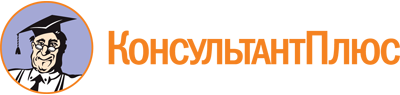 Постановление Правительства РФ от 21.09.2021 N 1587
(ред. от 11.03.2023)
"Об утверждении критериев проектов устойчивого (в том числе зеленого) развития в Российской Федерации и требований к системе верификации инструментов финансирования устойчивого развития в Российской Федерации"Документ предоставлен КонсультантПлюс

www.consultant.ru

Дата сохранения: 20.07.2023
 Список изменяющих документов(в ред. Постановления Правительства РФ от 11.03.2023 N 373)Список изменяющих документов(в ред. Постановления Правительства РФ от 11.03.2023 N 373)НаправлениеКритерии соответствия зеленым проектам1. Обращение с отходами1. Обращение с отходами1. Обращение с отходами1.1.Создание или модернизация производств по обращению с отходами производства и потребления:1.1.1.Утилизация отходов с получением материальной продукции, в том числе вторичного сырьясоответствие показателям ресурсной и энергетической эффективности согласно информационно-техническому справочнику по наилучшим доступным технологиям "Утилизация и обезвреживание отходов (кроме термических способов)" (ИТС 15-2021) или информационно-техническому справочнику по наилучшим доступным технологиям "Утилизация и обезвреживание отходов термическими способами" (ИТС 9-2020);отсутствие объектов полигонного размещения или захоронения отходов либо наличие единого комплекса по утилизации отходов с объектами полигонного размещения или захоронения отходов при их соответствии следующим двум критериям:применение наилучших доступных или перспективных технологий согласно информационно-техническому справочнику по наилучшим доступным технологиям "Размещение отходов производства и потребления" (ИТС 17-2021)";более 51,5 процента отходов не направляются на объекты полигонного размещения(пп. 1.1.1 в ред. Постановления Правительства РФ от 11.03.2023 N 373)(пп. 1.1.1 в ред. Постановления Правительства РФ от 11.03.2023 N 373)(пп. 1.1.1 в ред. Постановления Правительства РФ от 11.03.2023 N 373)1.1.2.Утилизация отходов с получением энергиидля проектов по сбраживанию органических отходов с получением энергии - эффект на окружающую среду и климат определяется инициатором инструмента финансирования устойчивого развития или проекта устойчивого развития и подтверждается верификатором инструмента финансирования устойчивого развития в соответствии с постановлением Правительства Российской Федерации от 21 сентября 2021 г. N 1587 "Об утверждении критериев проектов устойчивого (в том числе зеленого) развития в Российской Федерации и требований к системе верификации инструментов финансирования устойчивого развития в Российской Федерации" (далее соответственно - инициатор, верификатор);1.1.2.Утилизация отходов с получением энергиидля проектов, отличных от проектов по сбраживанию органических отходов с получением энергии:для новых объектов - соответствие показателям ресурсной и энергетической эффективности согласно информационно-техническому справочнику по наилучшим доступным технологиям "Утилизация и обезвреживание отходов термическими способами" (ИТС 9-2020);1.1.2.Утилизация отходов с получением энергиидля всех объектов - утилизация образующихся золошлаковых отходов(пп. 1.1.2 в ред. Постановления Правительства РФ от 11.03.2023 N 373)(пп. 1.1.2 в ред. Постановления Правительства РФ от 11.03.2023 N 373)(пп. 1.1.2 в ред. Постановления Правительства РФ от 11.03.2023 N 373)1.1.3.Создание и модернизация комплексных объектов по обработке отходовсоответствие показателям ресурсной и энергетической эффективности согласно информационно-техническому справочнику по наилучшим доступным технологиям "Размещение отходов производства и потребления" (ИТС 17-2021) или информационно-техническому справочнику по наилучшим доступным технологиям "Утилизация и обезвреживание отходов (кроме обезвреживания термическим способом (сжигание отходов)" (ИТС 15-2021);более 51,5 процента отходов после обработки не направляются на объекты полигонного размещения;количество обработанных отходов составляет 100 процентов(пп. 1.1.3 в ред. Постановления Правительства РФ от 11.03.2023 N 373)(пп. 1.1.3 в ред. Постановления Правительства РФ от 11.03.2023 N 373)(пп. 1.1.3 в ред. Постановления Правительства РФ от 11.03.2023 N 373)1.1.4.Использование вскрышных и вмещающих горных пород для применения в промышленности и в строительствеэффект на окружающую среду и климат определяется инициатором и подтверждается верификатором(пп. 1.1.4 введен Постановлением Правительства РФ от 11.03.2023 N 373)(пп. 1.1.4 введен Постановлением Правительства РФ от 11.03.2023 N 373)(пп. 1.1.4 введен Постановлением Правительства РФ от 11.03.2023 N 373)1.2.Ликвидация объектов накопленного вреда окружающей средеэффект на окружающую среду и климат определяется инициатором и подтверждается верификатором(п. 1.2 в ред. Постановления Правительства РФ от 11.03.2023 N 373)(п. 1.2 в ред. Постановления Правительства РФ от 11.03.2023 N 373)(п. 1.2 в ред. Постановления Правительства РФ от 11.03.2023 N 373)1.3.Создание и модернизация инфраструктуры для производства биоразлагаемых материалов и внедрение их в оборотбиоразлагаемые материалы не приводят к образованию микропластика1.4.Производство экологичной тары и упаковки с последующей эффективной утилизациейэффект на окружающую среду и климат определяется инициатором и подтверждается верификатором1.5.Улавливание и утилизация свалочного газа с получением энергиисоответствие показателям ресурсной и энергетической эффективности согласно информационно-техническому справочнику по наилучшим доступным технологиям "Размещение отходов производства и потребления" (ИТС 17-2021);собранный свалочный газ используется непосредственно для производства электроэнергии или теплоэнергии(п. 1.5 введен Постановлением Правительства РФ от 11.03.2023 N 373)(п. 1.5 введен Постановлением Правительства РФ от 11.03.2023 N 373)(п. 1.5 введен Постановлением Правительства РФ от 11.03.2023 N 373)1.6.Создание и модернизация инфраструктуры по прямому улавливанию парниковых газов из окружающей средыбез дополнительных критериев(п. 1.6 введен Постановлением Правительства РФ от 11.03.2023 N 373)(п. 1.6 введен Постановлением Правительства РФ от 11.03.2023 N 373)(п. 1.6 введен Постановлением Правительства РФ от 11.03.2023 N 373)2. Энергетика2. Энергетика2. Энергетика2.1.Создание и модернизация генерирующих объектов и поддерживающей инфраструктуры для генерации энергии на возобновляемых источниках энергии и низкоуглеродных видах топлива:2.1.1.Солнечная энергиябез дополнительных критериев2.1.2.Ветровая энергиябез дополнительных критериев2.1.3.Геотермальная энергиябез дополнительных критериев2.1.4.Биотопливо и биомассаэффект на окружающую среду и климат определяется инициатором и подтверждается верификатором2.1.5.Модернизация (реконструкция) гидроэлектростанцийбез дополнительных критериев2.1.6.Создание гидроэлектростанций2.1.6.1.Бесплотинные гидроэлектростанции (проточные и деривационные)без дополнительных критериев2.1.6.2.Плотинные гидроэлектростанцииэффект на окружающую среду и климат определяется инициатором и подтверждается верификатором2.1.6.3.Гидроаккумулирующие станциибез дополнительных критериев2.1.7.Водородное топливовыбросы NOx - не более 250 мг/м32.1.8.Атомная энергетикабез дополнительных критериев2.1.9.Энергия океанабез дополнительных критериев(пп. 2.1.9 введен Постановлением Правительства РФ от 11.03.2023 N 373)(пп. 2.1.9 введен Постановлением Правительства РФ от 11.03.2023 N 373)(пп. 2.1.9 введен Постановлением Правительства РФ от 11.03.2023 N 373)2.1.10.Электрические тепловые насосысоответствие показателям ресурсной и энергетической эффективности согласно информационно-техническому справочнику по наилучшим доступным технологиям "Повышение энергетической эффективности при осуществлении хозяйственной и (или) иной деятельности" (ИТС 48-2017);коэффициент потенциала глобального потепления при использовании хладагента должен быть менее 675(пп. 2.1.10 введен Постановлением Правительства РФ от 11.03.2023 N 373)(пп. 2.1.10 введен Постановлением Правительства РФ от 11.03.2023 N 373)(пп. 2.1.10 введен Постановлением Правительства РФ от 11.03.2023 N 373)2.2.Создание и модернизация инфраструктуры, производство оборудования для производства, хранения и транспортировки низкоуглеродного топлива:2.2.1.Биотопливо и биомассаэффект на окружающую среду и климат определяется инициатором и подтверждается верификатором2.2.2.Водородное топливосуммарные выбросы парниковых газов, связанные с производством водорода (прямые выбросы) и с производством потребленной для производства водорода электроэнергии (косвенные выбросы), менее 4,9 т CO2e/т(пп. 2.2.2 в ред. Постановления Правительства РФ от 11.03.2023 N 373)(пп. 2.2.2 в ред. Постановления Правительства РФ от 11.03.2023 N 373)(пп. 2.2.2 в ред. Постановления Правительства РФ от 11.03.2023 N 373)2.2.3.Топливо для атомной энергетикибез дополнительных критериев2.2.4.Модернизация и ремонт инфраструктуры транспортировки и распределения газамодернизация или ремонт газопровода направлены на обеспечение транспортировки водорода(пп. 2.2.4 введен Постановлением Правительства РФ от 11.03.2023 N 373)(пп. 2.2.4 введен Постановлением Правительства РФ от 11.03.2023 N 373)(пп. 2.2.4 введен Постановлением Правительства РФ от 11.03.2023 N 373)2.3.Реализация проектов, направленных на повышение энергетической и экологической эффективности объектов энергетики:2.3.1.Строительство и модернизация городских и муниципальных систем теплоснабжения на низкоуглеродных источниках энергии:2.3.1.1.Теплоснабжение на возобновляемых источниках энергиибез дополнительных критериев2.3.1.2.Теплоснабжение на природном газе и сухом отбензиненом газепрямые выбросы парниковых газов при генерации менее 30 г CO2e/кВт·ч (менее 8,3 г CO2e/МДж)2.3.2.Модернизация или замещение действующих объектов генерации, способствующие значительному повышению энергоэффективности и (или) снижению вредных выбросов:2.3.2.1.Электрогенерация на природном газе (включая сжиженный природный газ)соответствие показателям ресурсной и энергетической эффективности согласно информационно-техническому справочнику по наилучшим доступным технологиям "Сжигание топлива на крупных установках в целях производства энергии" (ИТС 38-2022);прямые выбросы парниковых газов при генерации менее 100 г CO2e/кВт·ч(в ред. Постановления Правительства РФ от 11.03.2023 N 373)(в ред. Постановления Правительства РФ от 11.03.2023 N 373)(в ред. Постановления Правительства РФ от 11.03.2023 N 373)2.3.2.2.Теплогенерация на природном газе (включая сжиженный природный газ)соответствие показателям ресурсной и энергетической эффективности согласно информационно-техническому справочнику по наилучшим доступным технологиям "Сжигание топлива на крупных установках в целях производства энергии" (ИТС 38-2022);прямые выбросы парниковых газов при производстве теплоэнергии менее 30 г CO2e/кВт·ч (менее 8,3 г CO2e/МДж)(в ред. Постановления Правительства РФ от 11.03.2023 N 373)(в ред. Постановления Правительства РФ от 11.03.2023 N 373)(в ред. Постановления Правительства РФ от 11.03.2023 N 373)2.3.2.3.Комбинированная генерация с использованием возобновляемых источников энергии на изолированных и труднодоступных территорияхбез дополнительных критериев2.3.3.Строительство и модернизация объектов когенерациисоответствие показателям ресурсной и энергетической эффективности согласно информационно-техническому справочнику по наилучшим доступным технологиям "Сжигание топлива на крупных установках в целях производства энергии" (ИТС 38-2017);прямые выбросы парниковых газов при генерации менее 100 г CO2e/кВт·ч2.3.4.Создание и модернизация инфраструктуры передачи электро- и теплоэнергиидля действующих объектов - при передаче электрической энергии снижение потерь более чем на 10 процентов, при передаче тепловой энергии снижение потерь более чем на 20 процентов;для новых объектов - эффект на окружающую среду и климат определяется инициатором и подтверждается верификатором2.3.5.Производство и установка на энергетических объектах газоочистительного оборудованиясредняя концентрация твердых веществ в отходящих газах более 150 мг/м32.3.6.Улавливание, транспортировка, утилизация или хранение парниковых газовтолько в проектах, не связанных с добычей ископаемого топлива(в ред. Постановления Правительства РФ от 11.03.2023 N 373)(в ред. Постановления Правительства РФ от 11.03.2023 N 373)(в ред. Постановления Правительства РФ от 11.03.2023 N 373)2.4.Создание и модернизация инфраструктуры по утилизации отходов - продуктов энергетической отрасли:2.4.1.Утилизация золошлаковых отходов для применения в промышленности и в строительствеэффект на окружающую среду и климат определяется инициатором и подтверждается верификатором2.4.2.Хранение и (или) утилизация отходов атомной энергетикибез дополнительных критериев2.5.Производство оборудования или установок для генерации энергии на возобновляемых источниках энергии и низкоуглеродных видах топлива:2.5.1.Солнечная энергиябез дополнительных критериев2.5.2.Ветровая энергиябез дополнительных критериев2.5.3.Геотермальная энергиябез дополнительных критериев2.5.4.Биотопливо и биомассаэффект на окружающую среду и климат определяется инициатором и подтверждается верификатором2.5.5.Гидроэнергетика (в том числе морская)без дополнительных критериев2.5.6.Водородное топливоэффект на окружающую среду и климат определяется инициатором и подтверждается верификатором2.5.7.Атомная энергетикабез дополнительных критериев2.6.Строительство объектов хранения электроэнергии и теплоэнергииэффект на окружающую среду и климат определяется инициатором и подтверждается верификатором(в ред. Постановления Правительства РФ от 11.03.2023 N 373)(в ред. Постановления Правительства РФ от 11.03.2023 N 373)(в ред. Постановления Правительства РФ от 11.03.2023 N 373)2.7.Накопители энергии:(п. 2.7 введен Постановлением Правительства РФ от 11.03.2023 N 373)(п. 2.7 введен Постановлением Правительства РФ от 11.03.2023 N 373)(п. 2.7 введен Постановлением Правительства РФ от 11.03.2023 N 373)2.7.1.Производство аккумуляторных батарей и их компонентов для транспорта, гибридных систем электроснабжения и промышленностиэффект на окружающую среду и климат определяется инициатором и подтверждается верификатором(пп. 2.7.1 введен Постановлением Правительства РФ от 11.03.2023 N 373)(пп. 2.7.1 введен Постановлением Правительства РФ от 11.03.2023 N 373)(пп. 2.7.1 введен Постановлением Правительства РФ от 11.03.2023 N 373)2.7.2.Реализация проектов по утилизации аккумуляторных батарей и их компонентов с истекшим сроком использованияэффект на окружающую среду и климат определяется инициатором и подтверждается верификатором(пп. 2.7.2 введен Постановлением Правительства РФ от 11.03.2023 N 373)(пп. 2.7.2 введен Постановлением Правительства РФ от 11.03.2023 N 373)(пп. 2.7.2 введен Постановлением Правительства РФ от 11.03.2023 N 373)2.7.3.Реализация проектов по повторному использованию аккумуляторных батарей и их компонентов в производственных процессахэффект на окружающую среду и климат определяется инициатором и подтверждается верификатором(пп. 2.7.3 введен Постановлением Правительства РФ от 11.03.2023 N 373)(пп. 2.7.3 введен Постановлением Правительства РФ от 11.03.2023 N 373)(пп. 2.7.3 введен Постановлением Правительства РФ от 11.03.2023 N 373)3. Строительство3. Строительство3. Строительство3.1.Строительство "зеленых" зданий и сооруженийсоответствие одному или нескольким национальным стандартам в сфере "зеленого" строительства, разработанным в соответствии с требованиями Федерального закона "О стандартизации в Российской Федерации", или для нежилых зданий и сооружений - соответствие критериям системы оценки и сертификации зданий КЛЕВЕР (CLEVER), разработанной при содействии государственной корпорации развития "ВЭБ.РФ" и размещенной на ее официальном сайте(п. 3.1 в ред. Постановления Правительства РФ от 11.03.2023 N 373)(п. 3.1 в ред. Постановления Правительства РФ от 11.03.2023 N 373)(п. 3.1 в ред. Постановления Правительства РФ от 11.03.2023 N 373)3.2.Реализация проектов в строительстве, способствующих значительному повышению эффективности по следующим направлениям:(п. 3.2 в ред. Постановления Правительства РФ от 11.03.2023 N 373)(п. 3.2 в ред. Постановления Правительства РФ от 11.03.2023 N 373)(п. 3.2 в ред. Постановления Правительства РФ от 11.03.2023 N 373)3.2.1.Эффективное энергопотреблениеснижение потребления энергии более чем на 20 процентов (в кВт·ч/м2)(пп. 3.2.1 в ред. Постановления Правительства РФ от 11.03.2023 N 373)(пп. 3.2.1 в ред. Постановления Правительства РФ от 11.03.2023 N 373)(пп. 3.2.1 в ред. Постановления Правительства РФ от 11.03.2023 N 373)3.2.2.Исключен. - Постановление Правительства РФ от 11.03.2023 N 373Исключен. - Постановление Правительства РФ от 11.03.2023 N 3733.2.3.Возведение озеленяемых и эксплуатируемых крыш зданий и сооруженийсоответствие национальному стандарту Российской Федерации "Зеленые" стандарты. Озеленяемые и эксплуатируемые крыши зданий и сооружений. Технические и экологические требования" (ГОСТ Р 58875-2020)(в ред. Постановления Правительства РФ от 11.03.2023 N 373)(в ред. Постановления Правительства РФ от 11.03.2023 N 373)(в ред. Постановления Правительства РФ от 11.03.2023 N 373)3.2.4.Благоустройство зданий и сооружений декоративными растениямиблагоустройство прилегающей территории к зданиям и сооружениям декоративными растениями(пп. 3.2.4 в ред. Постановления Правительства РФ от 11.03.2023 N 373)(пп. 3.2.4 в ред. Постановления Правительства РФ от 11.03.2023 N 373)(пп. 3.2.4 в ред. Постановления Правительства РФ от 11.03.2023 N 373)3.2.5.Эффективные системы освещенияснижение потребления энергии более чем на 30 процентов (в кВт·ч/м2)(пп. 3.2.5 в ред. Постановления Правительства РФ от 11.03.2023 N 373)(пп. 3.2.5 в ред. Постановления Правительства РФ от 11.03.2023 N 373)(пп. 3.2.5 в ред. Постановления Правительства РФ от 11.03.2023 N 373)3.2.6.Эффективные системы водоснабженияснижение потребления воды более чем на 30 процентов(пп. 3.2.6 в ред. Постановления Правительства РФ от 11.03.2023 N 373)(пп. 3.2.6 в ред. Постановления Правительства РФ от 11.03.2023 N 373)(пп. 3.2.6 в ред. Постановления Правительства РФ от 11.03.2023 N 373)3.2.7.Использование дождевой водысоответствие национальному стандарту Российской Федерации "Зеленые" стандарты. Система сбора дождевой воды: очистка, хранение, использование" (ГОСТ Р 70319-2022)(пп. 3.2.7 введен Постановлением Правительства РФ от 11.03.2023 N 373)(пп. 3.2.7 введен Постановлением Правительства РФ от 11.03.2023 N 373)(пп. 3.2.7 введен Постановлением Правительства РФ от 11.03.2023 N 373)3.3.Исключен. - Постановление Правительства РФ от 11.03.2023 N 373Исключен. - Постановление Правительства РФ от 11.03.2023 N 3733.4.Строительство энергоэффективных зданий и сооруженийдля многоквартирных домов классы энергоэффективности A (очень высокий),A+ (высочайший) и A++ (высочайший), определенные органом государственного строительного надзора в соответствии с утвержденными уполномоченным федеральным органом исполнительной власти правилами определения класса энергетической эффективности многоквартирных домов;для прочих зданий и сооружений:класс энергосбережения здания - A, A+, A++ в соответствии с СП 50.13330.2012 "Тепловая защита зданий"(п. 3.4 введен Постановлением Правительства РФ от 11.03.2023 N 373)(п. 3.4 введен Постановлением Правительства РФ от 11.03.2023 N 373)(п. 3.4 введен Постановлением Правительства РФ от 11.03.2023 N 373)3.5.Ипотечное кредитование физических лиц в целях приобретения объектов недвижимостисоответствие приобретаемой недвижимости позициям 3.1 или 3.4 настоящих критериев(п. 3.5 введен Постановлением Правительства РФ от 11.03.2023 N 373)(п. 3.5 введен Постановлением Правительства РФ от 11.03.2023 N 373)(п. 3.5 введен Постановлением Правительства РФ от 11.03.2023 N 373)4. Промышленность4. Промышленность4. Промышленность4.1.Производство продукции при отсутствии негативного воздействия на окружающую среду (с традиционно значительным отрицательным экологическим эффектом - модернизация действующих производств или запуск новых производств с низким негативным воздействием на окружающую среду):4.1.1.Производство сталисоответствие нижнему уровню индикативного показателя (ИП2) удельных выбросов парниковых газов для различных производственных процессов (переделов) отрасли черной металлургии согласно информационно-техническому справочнику по наилучшим доступным технологиям "Производство чугуна, стали и ферросплавов" (ИТС 26-2022), а в случае, если для производственного процесса (передела) отсутствует верхний уровень индикативного показателя (ИП1) удельных выбросов парниковых газов, допустимо превышение на 20 процентов от нижнего уровня индикативного показателя (ИП2) удельных выбросов парниковых газов;4.1.1.Производство сталидополнительные критерии для модернизируемых (реконструируемых) производственных объектов (соответствие одному или более критерию):снижение фактических выбросов, сбросов загрязняющих веществ на 10 процентов и более;повышение ресурсной и энергетической эффективности на 10 процентов и более;наличие замкнутого водооборотного цикла с исключением сброса производственных сточных вод;утилизация энергетических ценных технологических газов (коксовых, доменных, конвертерных и ферросплавных) технологического процесса;утилизация металлургического шлака;утилизация металлургической пыли и шламов газоочистки;производство углеродистой стали из лома (более 90 процентов содержания стального лома в шихте);производство высоколегированной стали из лома (более 70 процентов содержания стального лома в шихте);применение перспективных технологий,в том числе:производство металлизированных окатышей;производство горячебрикетированного железа;выплавка ферросплавов в вакуумных печах постоянного тока;использование тепла печных газов для производства тепловой и электроэнергии в котлах-утилизаторах;использование водородного топлива при производстве чугуна;технология улавливания и хранения парниковых газов (CO2)(CCS Carbon Capture & Storage);4.1.1.Производство сталидополнительные критерии для вновь строящихся производственных объектов (соответствие одному или более критерию):наличие замкнутого водооборотного цикла с исключением сброса производственных сточных вод;утилизация энергетических ценных технологических газов (коксовых, доменных, конвертерных и ферросплавных) технологического процесса;утилизация металлургического шлака;утилизация металлургической пыли и шламов газоочистки;производство углеродистой стали из лома (более 90 процентов содержания стального лома в шихте);производство высоколегированной стали из лома (более 70 процентов содержания стального лома в шихте);применение перспективных технологий,в том числе:производство металлизированных окатышей;производство горячебрикетированного железа;выплавка ферросплавов в вакуумных печах постоянного тока;использование тепла печных газов для производства тепловой и электроэнергии в котлах-утилизаторах;использование водородного топлива при производстве чугуна;технология улавливания и хранения парниковых газов (CO2)(CCS Carbon Capture & Storage)(п. 4.1.1 в ред. Постановления Правительства РФ от 11.03.2023 N 373)(п. 4.1.1 в ред. Постановления Правительства РФ от 11.03.2023 N 373)(п. 4.1.1 в ред. Постановления Правительства РФ от 11.03.2023 N 373)4.1.2.Производство алюминиясоответствие нижнему уровню индикативного показателя (ИП2) удельных выбросов парниковых газов для производственных процессов электролитического получения первичного алюминия согласно информационно-техническому справочнику по наилучшим доступным технологиям "Производство алюминия" (ИТС 11-2022);4.1.2.Производство алюминиядополнительные критерии для модернизируемых (реконструируемых) производственных объектов (соответствие одному или более критериям):снижение фактических выбросов, сбросов загрязняющих веществ на 10 процентов и более;повышение ресурсной и энергетической эффективности на 10 процентов и более;наличие замкнутого водооборотного цикла с исключением сброса производственных сточных вод;утилизация металлургического шлака;утилизация металлургической пыли и шламов газоочистки;применение перспективных технологий,в том числе:производство алюминия с использованием инертных анодов;использование тепла отходящих газов пирометаллургических процессов для производства тепловой и электроэнергии в котлах-утилизаторах;технология улавливания и хранения парниковых газов (CO2)(CCS Carbon Capture & Storage);дополнительные критерии для вновь строящихся производственных объектов (соответствие одному или более критериям):наличие замкнутого водооборотного цикла с исключением сброса производственных сточных вод;утилизация металлургического шлака;утилизация металлургической пыли и шламов газоочистки;применение перспективных технологий,в том числе:производство алюминия с использованием инертных анодов;использование тепла отходящих газов пирометаллургических процессов для производства тепловой и электроэнергии в котлах-утилизаторах;технология улавливания и хранения парниковых газов (CO2) (CCS Carbon Capture & Storage)(п. 4.1.2 в ред. Постановления Правительства РФ от 11.03.2023 N 373)(п. 4.1.2 в ред. Постановления Правительства РФ от 11.03.2023 N 373)(п. 4.1.2 в ред. Постановления Правительства РФ от 11.03.2023 N 373)4.1.3.Производство цементасоответствие показателям ресурсной и энергетической эффективности согласно информационно-техническому справочнику по наилучшим доступным технологиям (ИТС 6-2022) "Производство цемента";углеродоемкость:серый клинкер - менее 0,766 т CO2e/т;белый клинкер - менее 0,987 т CO2e/т;цемент - менее 0,92 т CO2e/т;соответствие одному или обоим дополнительным критериям:использование сухого способа или комбинированного производства;замена 10 процентов и более природного сырья отходами различных отраслей промышленности(в ред. Постановления Правительства РФ от 11.03.2023 N 373)(в ред. Постановления Правительства РФ от 11.03.2023 N 373)(в ред. Постановления Правительства РФ от 11.03.2023 N 373)4.1.4.Производство аммиака, минеральных удобрений и неорганических кислотсоответствие нижнему уровню индикативного показателя (ИП2) удельных выбросов парниковых газов для различных производственных процессов отрасли минеральных удобрений согласно информационно-техническому справочнику по наилучшим доступным технологиям "Производство аммиака, минеральных удобрений и неорганических кислот" (ИТС 2-2022)(пп. 4.1.4 в ред. Постановления Правительства РФ от 11.03.2023 N 373)(пп. 4.1.4 в ред. Постановления Правительства РФ от 11.03.2023 N 373)(пп. 4.1.4 в ред. Постановления Правительства РФ от 11.03.2023 N 373)4.1.5.Целлюлозно-бумажное производствосоответствие показателям ресурсной и энергетической эффективности согласно информационно-техническому справочнику по наилучшим доступным технологиям "Производство целлюлозы, древесной массы, бумаги, картона" (ИТС 1-2022);утилизация макулатуры в производственном процессе;применение перспективных технологий в соответствии с информационно-техническим справочником по наилучшим доступным технологиям "Производство целлюлозы, древесной массы, бумаги, картона" (ИТС 1-2022)(в ред. Постановления Правительства РФ от 11.03.2023 N 373)(в ред. Постановления Правительства РФ от 11.03.2023 N 373)(в ред. Постановления Правительства РФ от 11.03.2023 N 373)4.1.6.Производство стекласоответствие бенчмарку зеленых проектов (ИП2) уровней удельных выбросов парниковых газов в стекольной отрасли согласно информационно-техническому справочнику по наилучшим доступным технологиям "Производство стекла" (ИТС 5-2022)(пп. 4.1.6 введен Постановлением Правительства РФ от 11.03.2023 N 373)(пп. 4.1.6 введен Постановлением Правительства РФ от 11.03.2023 N 373)(пп. 4.1.6 введен Постановлением Правительства РФ от 11.03.2023 N 373)4.2.Модернизация действующих производств, направленная на повышение энергоэффективности, ресурсосбережение, снижение негативного воздействия на окружающую среду или сокращение выбросов парниковых газов:4.2.1.Улавливание, транспортировка, утилизация или хранение парниковых газовтолько в проектах, не связанных с добычей ископаемого топлива(пп. 4.2.1 в ред. Постановления Правительства РФ от 11.03.2023 N 373)(пп. 4.2.1 в ред. Постановления Правительства РФ от 11.03.2023 N 373)(пп. 4.2.1 в ред. Постановления Правительства РФ от 11.03.2023 N 373)4.2.2.Утилизация отходящего тепла технологических процессов в промышленностиотходящее тепло используется для выработки электроэнергии или теплоэнергии(пп. 4.2.2 в ред. Постановления Правительства РФ от 11.03.2023 N 373)(пп. 4.2.2 в ред. Постановления Правительства РФ от 11.03.2023 N 373)(пп. 4.2.2 в ред. Постановления Правительства РФ от 11.03.2023 N 373)5. Транспорт и промышленная техника <*>5. Транспорт и промышленная техника <*>5. Транспорт и промышленная техника <*>5.1.Производство рельсового транспорта на экологичных источниках энергии (пассажирский, грузовой), закупка рельсового транспорта на экологичных источниках энергии, перевод существующего рельсового транспорта на экологичные источники энергиидля рельсового транспорта на тяговом электроснабжении - без дополнительных критериев;для рельсового транспорта на иных источниках энергии - эффект на окружающую среду и климат определяется инициатором и подтверждается верификатором;для транспорта на природном газе - при условии использования только природного газа без газодизельного цикла5.2.Производство водного транспорта (речной, морской) на экологичных источниках энергии, закупка водного транспорта на экологичных источниках энергии, перевод существующего водного транспорта на экологичные источники энергиидля пассажирского водного транспорта - при выбросах менее 50 г CO2e/пассажиро-километр;для грузового водного транспорта -при выбросах менее 15 г CO2e/тонно-километр;для транспорта на природном газе - при условии использования только природного газа или газодизельного цикла с использованием дизельного топлива менее 5 процентов по отношению к природному газу при сдаточной скорости судна(п. 5.2 в ред. Постановления Правительства РФ от 11.03.2023 N 373)(п. 5.2 в ред. Постановления Правительства РФ от 11.03.2023 N 373)(п. 5.2 в ред. Постановления Правительства РФ от 11.03.2023 N 373)5.3.Производство и закупка воздушного транспорта на экологичных источниках энергии, закупка воздушного транспорта на экологичных источниках энергии, перевод существующего воздушного транспорта на экологичные источники энергиидля пассажирского воздушного транспорта - при выбросах менее 20 г CO2e/пассажиро-километр;для грузового воздушного транспорта - при выбросах менее 15 г CO2e/тонно-километр5.4.Производство автомобильного транспорта (легкового, общественного, грузового) на экологичных источниках энергии, закупка автомобильного транспорта на экологичных источниках энергии в целях организации системы общественного транспорта, такси, шеринговых сервисов, перевод существующего автомобильного транспорта на экологичные источники энергиидля пассажирского автомобильного транспорта, общественного городского и пригородного транспорта - при выбросах менее 50 г CO2e/пассажиро-километр;грузовой автомобильный транспорт - при выбросах менее 45 г CO2e/тонно-километр;для транспорта на природном газе - при условии использования только природного газа без газодизельного цикла5.5.Закупка велосипедов и средств индивидуальной мобильности в целях организации системы общественного транспорта, шеринговых сервисовбез дополнительных критериев5.6.Производство и закупка промышленной, сельскохозяйственной, дорожной, строительной или коммунальной техники на экологичных источниках энергии, перевод существующей промышленной, сельскохозяйственной, дорожной, строительной или коммунальной техники на экологичные источники энергиибез дополнительных критериев для техники на тяговом электроснабжении, на водородеи топливных элементах, на электрической энергии, на солнечной энергии;для техники на биотопливе, природном газе или шахтном метане:для действующей техники - при условии снижения выбросов CO2e на пассажиро-километр или тонно-километр на 20 процентов и более;для новой техники - эффект на окружающую среду и климат определяется инициатором и подтверждается верификатором5.7.Строительство и модернизация инфраструктуры для транспорта на экологичных источниках энергии (включая строительство железных дорог, трамвайных линий и других объектов инфраструктуры железных дорог и трамвайных линий)без дополнительных критериев(п. 5.7 в ред. Постановления Правительства РФ от 11.03.2023 N 373)(п. 5.7 в ред. Постановления Правительства РФ от 11.03.2023 N 373)(п. 5.7 в ред. Постановления Правительства РФ от 11.03.2023 N 373)5.8.Строительство и модернизация инфраструктуры для транспорта на экологичных источниках энергии, а также для немоторизированного транспорта (включая заправочную инфраструктуру, зарядные установки, оборудование и системы доставки и хранения топлива)без дополнительных критериев5.9.Производство и закупка техники на экологичных источниках энергии для эксплуатации в логистических центрах, портах, аэропортах, грузовых и пассажирских терминалах, перевод существующей техники на экологичные источники энергиибез дополнительных критериев для техники на тяговом электроснабжении, на водородеи топливных элементах, на электрической энергии, на солнечной энергии;для техники на биотопливе, природном газе - эффект на окружающую среду и климат определяется инициатором и подтверждается верификатором5.10.Строительство и модернизация объектов транспортной инфраструктуры, способствующие снижению выбросов парниковых газовдля действующих объектов - снижение выбросов парниковых газов в CO2e более чем на 20 процентов;снижение покрываемого расстояния и (или) смена модальности на транспорт на экологичных источниках энергии;для новых объектов - эффект на окружающую среду и климат определяется инициатором и подтверждается верификатором при условии снижения выбросов парниковых газов в CO2e более, чем на 20 процентов по сравнению с парниковыми выбросами альтернативных объектов транспортной инфраструктуры и снижения покрываемого расстояния и (или) смена модальности на транспорт на экологичных источниках энергии(в ред. Постановления Правительства РФ от 11.03.2023 N 373)(в ред. Постановления Правительства РФ от 11.03.2023 N 373)(в ред. Постановления Правительства РФ от 11.03.2023 N 373)6. Водоснабжение и водоотведение6. Водоснабжение и водоотведение6. Водоснабжение и водоотведение6.1.Строительство и модернизация водопропускных и гидротехнических сооруженийпотребление энергии (полный цикл, включая водозабор, водоочистку и водораспределение) не более чем 0,5 кВт·ч/м3 воды, поставляемой конечному потребителю, или снижение потребления энергии (полный цикл, включая водозабор, водоочистку и водораспределение) по сравнению с текущим уровнем не менее чем на 20 процентов (потребление энергии измеряется в кВт·ч/м3 воды, поставляемой конечному потребителю),или снижение потерь воды не менее чем на 20 процентов по сравнению с текущим уровнем6.2.Строительство и модернизация инфраструктуры питьевого водоснабжения:6.2.1.Строительство и модернизация инфраструктуры для подготовки питьевой водыпотребление энергии (полный цикл, включая водозабор, водоочистку и водораспределение) не более чем 0,5 кВт·ч/м3 воды, поставляемой конечному потребителю, или снижение потребления энергии (полный цикл, включая водозабор, водоочистку и водораспределение) по сравнению с текущим уровнем не менее чем на 20 процентов (потребление энергии измеряется в кВт·ч/м3 воды, поставляемой конечному потребителю), или снижение потерь воды не менее чем на 20 процентов по сравнению с текущим уровнем, или удельное потребление энергии водопроводными сооружениями очистки поверхностных вод не более чем 120 процентов минимального уровня, предусмотренного приложением 5 к Справочнику перспективных технологий водоподготовки и очистки воды с использованием технологий, разработанных организациями оборонно-промышленного комплекса и учетом оценки риска здоровью населения, утвержденному Минстроем России, или утечки и неучтенный расход воды при транспортировке составляет не более 15 процентов объема воды, отпущенной в сеть6.2.2.Повышение ресурсо- и энергоэффективности инфраструктуры питьевого водоснабженияпотребление энергии (полный цикл, включая водозабор, водоочистку и водораспределение) не более чем 0,5 кВт·ч/м3 воды, поставляемой конечному потребителю, или снижение потребления энергии (полный цикл, включая водозабор, водоочистку и водораспределение) по сравнению с текущим уровнем не менее чем на 20 процентов (потребление энергии измеряется в кВт·ч/м3 воды, поставляемой конечному потребителю), или снижение потерь воды не менее чем на 20 процентов по сравнению с текущим уровнем, или удельное потребление энергии водопроводными сооружениями очистки поверхностных вод не более чем 120 процентов минимального уровня, предусмотренного приложением 5 к Справочнику перспективных технологий водоподготовки и очистки воды с использованием технологий, разработанных организациями оборонно-промышленного комплекса и учетом оценки риска здоровью населения, утвержденному Минстроем России, или утечки и неучтенный расход воды при транспортировке составляет не более 15 процентов объема воды, отпущенной в сеть6.3.Строительство и модернизация инфраструктуры очистки водыпереход на водооборотную систему;потребление энергии (полный цикл, включая водозабор, водоочистку и водораспределение) не более чем 0,5 кВт·ч/м3 воды, поставляемой конечному потребителю (потребление энергии измеряется в кВт·ч/м3 воды, поставляемой конечному потребителю), или снижение потребления энергии (полный цикл, включая водозабор, водоочистку и водораспределение) по сравнению с текущим уровнем не менее чем на 20 процентов, измеряемое в кВт·ч/м3 воды, поставляемой конечному потребителю, или снижение потерь воды не менее чем на 20 процентов по сравнению с текущим уровнем6.4.Строительство и модернизация инфраструктуры по утилизации отходов систем водоснабжения и водоотведения:6.4.1.Утилизация иловых осадков сточных водбез дополнительных критериев6.4.2.Проекты, направленные на снижение концентрации загрязняющих веществ в сточных водахснижение концентрации загрязняющих веществ в сточных водах до уровня технологических нормативов или нормативов допустимых сбросов;для объектов централизованных систем водоотведения поселений или городских округов, отнесенных к объектам I и II категории класса опасности согласно Федеральному закону "О промышленной безопасности опасных производственных объектов" (в случае выдачи на них комплексного экологического разрешения), - достижение в отношении загрязняющих веществ, относящихся к технологически нормируемым веществам, технологических нормативов;для объектов централизованных систем водоотведения поселений или городских округов, отнесенных к объектам I и II категории (в случае отсутствия в отношении них комплексного экологического разрешения), - достижение нормативов допустимых сбросов в отношении загрязняющих веществ, относящихся к технологически нормируемым веществам, или соответствие информационно-техническому справочнику по наилучшим доступным технологиям "Очистка сточных вод с использованием централизованных систем водоотведения поселений городских округов" (ИТС 10-2019)6.4.3.Проекты, направленные на обеспечение водооборотного водоснабжениябез дополнительных критериев6.4.4.Утилизация отходов, образующихся в результате механической, реагентной и иных методов очисткиэффект на окружающую среду и климат определяется инициатором и подтверждается верификатором6.5.Реализация проектов, направленных на повышение эффективности использования водных ресурсов:6.5.1.Уменьшение водозаборного изъятия воды из водных источниковбез дополнительных критериев6.6.Обезвреживание осадка сточных вод (стабилизация органического вещества осадка)анаэробная стабилизация жидких осадков, компостирование и сжигание осадков в соответствии с информационно-техническим справочником по наилучшим доступным технологиям "Очистка сточных вод с использованием централизованных систем водоотведения поселений, городских округов" (ИТС 10-2019)(п. 6.6 введен Постановлением Правительства РФ от 11.03.2023 N 373)(п. 6.6 введен Постановлением Правительства РФ от 11.03.2023 N 373)(п. 6.6 введен Постановлением Правительства РФ от 11.03.2023 N 373)7. Природные ландшафты, реки, водоемы и биоразнообразие7. Природные ландшафты, реки, водоемы и биоразнообразие7. Природные ландшафты, реки, водоемы и биоразнообразие7.1.Реализация проектов, направленных на сохранение и восстановление биоразнообразия:7.1.1.Сохранение и восстановление редких, занесенных в Красную книгу Российской Федерации или находящихся на грани уничтожения видов животных и растенийбез дополнительных критериев7.1.2.Сохранение и восстановление среды обитания редких, занесенных в Красную книгу Российской Федерации или находящихся на грани уничтожения видов животных и растенийбез дополнительных критериев7.1.3.Борьба с инвазивными (чужеродными) видамибез дополнительных критериев7.2.Реализация лесоклиматических проектов:7.2.1.Проведение лесовосстановления и лесоразведения с полным многолетним уходом за созданными лесными насаждениями на землях лесного фондабез дополнительных критериев7.2.2.Сохранение особо ценных лесовбез дополнительных критериев7.2.3.Повышение степени полезного использования лесных ресурсовэффект на окружающую среду и климат определяется инициатором и подтверждается верификатором7.3.Реабилитация и ремедиация земель, в том числе загрязненных, эродированных, захламленныхбез дополнительных критериев7.4.Реализация проектов, направленных на развитие или обеспечение деятельности особо охраняемых природных территорийэффект на окружающую среду и климат определяется инициатором и подтверждается верификатором7.5.Реализация проектов в сфере экологического туризма:7.5.1.Реализация корпоративных программ развития экотуризма на особо охраняемых природных территорияхэффект на окружающую среду и климат определяется инициатором и подтверждается верификатором7.5.2.Реализация проектов по созданию и развитию инфраструктуры экологического туризмаэффект на окружающую среду и климат определяется инициатором и подтверждается верификатором7.6.Реализация проектов, направленных на текущий и капитальный ремонт, реновацию парковсоответствие одному или нескольким национальным стандартам в сфере "зеленого" строительства, разработанным в соответствии с требованиями Федерального закона"О стандартизации в Российской Федерации"(п. 7.6 введен Постановлением Правительства РФ от 11.03.2023 N 373)(п. 7.6 введен Постановлением Правительства РФ от 11.03.2023 N 373)(п. 7.6 введен Постановлением Правительства РФ от 11.03.2023 N 373)7.7.Реализация проектов, направленных на расчистку, реабилитацию и восстановление водных объектовбез дополнительных критериев(п. 7.7 введен Постановлением Правительства РФ от 11.03.2023 N 373)(п. 7.7 введен Постановлением Правительства РФ от 11.03.2023 N 373)(п. 7.7 введен Постановлением Правительства РФ от 11.03.2023 N 373)8. Сельское хозяйство8. Сельское хозяйство8. Сельское хозяйство8.1.Закупка с целью использования минеральных удобрений, позволяющих повысить эффективность усвоения питательных компонентов и сокращающих поступление вредных веществ в почву и грунтовые воды, а также парниковых газов при использовании в сельском хозяйствеэффект на окружающую среду и климат определяется инициатором и подтверждается верификатором8.2.Создание и модернизация ирригационной инфраструктуры для эффективного орошения сельскохозяйственных земельэффект на окружающую среду и климат определяется инициатором и подтверждается верификатором8.3.Создание и модернизация инфраструктуры использования сточных вод для сельскохозяйственных целейподготовленная для орошения и удобрения земель вода соответствует требованиям санитарного законодательства8.4.Реализация проектов, основанных на технологиях нулевой обработки сельскохозяйственных земельбез дополнительных критериев8.5.Реализация проектов, направленных на увеличение сева многолетних бобовых сельскохозяйственных культур с замещением сева иных культурэффект на окружающую среду и климат определяется инициатором и подтверждается верификатором8.6.Реализация проектов сельскохозяйственного земледелия на деградированных земляхэффект на окружающую среду и климат определяется инициатором и подтверждается верификатором8.7.Реализация проектов в животноводстве, основанных на технологиях снижения выделения CH4 при пищеварительном процессе крупного рогатого скотадля существующих производств - сокращение выделения CH4 более чем на 20 процентов;для новых производств - эффект на окружающую среду и климат определяется инициатором и подтверждается верификатором8.8.Реализация проектов, направленных на снижение загрязняющих веществ диффузного стока с сельскохозяйственных земельэффект на окружающую среду и климат определяется инициатором и подтверждается верификаторомНаправлениеКритерии адаптационных проектов1. Обращение с отходами1. Обращение с отходами1. Обращение с отходами1.1.Обработка и захоронение твердых коммунальных отходовсоответствие показателям ресурсной и энергетической эффективности согласно информационно-техническому справочнику по наилучшим доступным технологиям "Размещение отходов производства и потребления" (ИТС 17-2021);количество обработанных отходов составляет 100 процентов(в ред. Постановления Правительства РФ от 11.03.2023 N 373)(в ред. Постановления Правительства РФ от 11.03.2023 N 373)(в ред. Постановления Правительства РФ от 11.03.2023 N 373)2. Энергетика2. Энергетика2. Энергетика2.1.Реализация проектов в сфере традиционных источников энергии2.1.1.Модернизация действующих объектов по добыче полезных ископаемых:2.1.1.1.Добыча природного газасоответствие показателям ресурсной и энергетической эффективности согласно информационно-техническому справочнику по наилучшим доступным технологиям "Добыча природного газа" (ИТС 29-2017);только на действующих объектах;сокращение выбросов CO2e более чем на 20 процентов2.1.1.2.Добыча нефтитолько для действующих объектов;соответствие показателям ресурсной и энергетической эффективности согласно информационно-техническому справочнику по наилучшим доступным технологиям "Добыча нефти" (ИТС 28-2021);использование попутного нефтяного газа для собственных технологических нужд, в том числе газовые и химические методы увеличения нефтеотдачи с использованием ПНГ;сокращение удельных выбросов CO2e на единицу добытой нефти более чем на 20 процентов;сокращение удельных выбросов на единицу добытой нефти одного или нескольких загрязняющих веществ(в ред. Постановления Правительства РФ от 11.03.2023 N 373)(в ред. Постановления Правительства РФ от 11.03.2023 N 373)(в ред. Постановления Правительства РФ от 11.03.2023 N 373)2.1.2.Производство и транспортировка сжиженного природного газатолько для действующих объектов;соответствие показателям ресурсной и энергетической эффективности согласно информационно-техническому справочнику по наилучшим доступным технологиям "Добыча природного газа" (ИТС 29-2017);потери природного газа при производстве менее 1 кг/т, затраты электроэнергии менее 0,7 кВт/кг2.1.3.Переработка углятолько для действующих объектов;получаемая продукция позволяет снизить удельные выбросы загрязняющих веществ или парниковых газов не менее чем на 20 процентов2.1.4.Модернизация нефтеперерабатывающих заводов и газоперерабатывающих заводов, направленная на снижение выбросов парниковых газов или загрязняющих веществ или направленная на повышение ресурсной эффективноститолько для действующих объектов;соответствие показателям ресурсной и энергетической эффективности согласно информационно-техническому справочнику по наилучшим доступным технологиям "Переработка нефти" (ИТС 30-2021) или информационно-техническому справочнику по наилучшим доступным технологиям "Переработка природного и попутного газа" (ИТС 50-2017);соответствие одному или нескольким из следующих критериев:снижение удельных выбросов CO2e (парниковые газы в CO2 эквиваленте)/т продукции не менее чем на 20 процентов;снижение удельных выбросов на тонну продукции одного или нескольких загрязняющих веществ на тонну продукции не менее чем на 20 процентов;снижение потребления электроэнергии (кВт·ч/т продукции) не менее чем на 20 процентов(в ред. Постановления Правительства РФ от 11.03.2023 N 373)(в ред. Постановления Правительства РФ от 11.03.2023 N 373)(в ред. Постановления Правительства РФ от 11.03.2023 N 373)2.2.Строительство новых, модернизация или замещение действующих энергетических объектов, направленные на повышение энергетической и экологической эффективности:2.2.1.Муниципальные системы теплоснабжения:2.2.1.1.Теплоснабжение на природном газе и шахтном метане - новые объекты и модернизация действующих объектовдля новых объектов на природном газе - только при замещении действующих угольных объектов;для новых объектов на шахтном метане - без дополнительных критериев;для действующих объектов - совокупное снижение выбросов загрязняющих веществ (твердые частицы, NOx, SOx и другие) на кВт·ч более чем на 20 процентов по сравнению с действующим объектом или снижение расхода топлива и выбросов CO2e на кВт·ч более чем на 20 процентов по сравнению с действующим объектом(пп. 2.2.1.1 в ред. Постановления Правительства РФ от 11.03.2023 N 373)(пп. 2.2.1.1 в ред. Постановления Правительства РФ от 11.03.2023 N 373)(пп. 2.2.1.1 в ред. Постановления Правительства РФ от 11.03.2023 N 373)2.2.1.2.Теплоснабжение на источниках энергии, отличных от природного газа - модернизация действующих объектовдля действующих объектов - совокупное снижение выбросов загрязняющих веществ (твердые частицы, NOx, SOx и другие) на кВт·ч более чем на 20 процентов по сравнению с действующим объектом или снижение расхода топлива и выбросов CO2e на кВт·ч более чем на 20 процентов по сравнению с действующим объектом2.2.2.Объекты генерации:Объекты генерации:2.2.2.1.Электрогенерация - новые или действующие объектытолько для действующих объектов - совокупное снижение выбросов загрязняющих веществ (твердые частицы, NOx, SOx и другие) на кВт·ч более чем на 20 процентов по сравнению с действующим объектом или снижение расхода топлива и выбросов CO2e на кВт·ч более чем на 20 процентов по сравнению с действующим объектом;для всех объектов - прямые выбросы парниковых газов при генерации менее 810 г CO2e/кВт·ч2.2.2.2.Теплогенерация - новые или действующие объектытолько для действующих объектов -совокупное снижение выбросов загрязняющих веществ (твердые частицы, NOx, SOx и другие) на кВт·ч более чем на 20 процентов по сравнению с действующим объектом или снижение расхода топлива и выбросов CO2e на кВт·ч более чем на 20 процентов по сравнению с действующим объектом;для всех объектов - прямые выбросы парниковых газов при генерации менее 810 г CO2e/кВт·ч2.2.3.Объекты когенерации - новые или действующие объектыдля действующих объектов - совокупное снижение выбросов загрязняющих веществ (твердые частицы, NOx, SOx и другие) на кВт·ч более чем на 20 процентов по сравнению с действующим объектом или снижение расхода топлива и выбросов CO2e на кВт·ч более чем на 20 процентов по сравнению с действующим объектом;для объектов, использующих твердое топливо, - прямые выбросы парниковых газов при генерации менее 950 г CO2e/кВт·ч;наличие современного газоочистного оборудования высокой степени очистки более 99 процентов;наличие оборудования или установок для переработки золошлаковых отходов во вторичные материальные ресурсы;для объектов, использующих газообразное топливо - прямые выбросы парниковых газов при генерации менее 430 г CO2e/кВт·ч;обеспечение при модернизации объектов когенерации снижения удельных выбросов парниковых газов более чем на 30 процентов2.2.4.Плотинные гидроэлектростанциибез дополнительных критериев2.3.Производство и установка на энергетических объектах газоочистительного оборудованиябез дополнительных критериев2.4.Улавливание, утилизация или хранение парниковых газовбез дополнительных критериев2.5.Реализация проектов, направленных на утилизацию и переработку отходов - продуктов энергетической отрасли2.5.1.Утилизация шахтного метанабез дополнительных критериев2.5.2.Утилизация ПНГ (включая проекты по строительству и запуску инфраструктуры по хранению, закачке в хранилища, компримированию, транспортировке попутного нефтяного газа, закачке попутного нефтяного газа в газовую шапку для поддержания пластового давления и иные проекты)без дополнительных критериев2.6.Проекты по строительству и модернизации инфраструктуры транспортировки природного газадля новых объектов - утилизация тепла выхлопных газов газоперекачивающих агрегатов и применение мобильных компрессорных станций при проведении ремонтов газопроводов высокого давления;для модернизируемых объектов -повышение энергетической эффективности не менее чем на 20 процентов и утилизация тепла выхлопных газов газоперекачивающих агрегатов и применение мобильных компрессорных станций при проведении ремонтов газопроводов высокого давления2.7.Производство пеллет и бездымных угольных брикетовбез дополнительных критериев2.8.Реализация проектов строительства и модернизации очистных сооруженийбез дополнительных критериев2.9.Создание и модернизация инфраструктуры, производство оборудования для производства, хранения и транспортировки водородасуммарные выбросы парниковых газов, связанные с производством водорода (прямые выбросы) и производством потребленной для производства водорода электроэнергии (косвенные выбросы), менее 8 т CO2e/т(п. 2.9 введен Постановлением Правительства РФ от 11.03.2023 N 373)(п. 2.9 введен Постановлением Правительства РФ от 11.03.2023 N 373)(п. 2.9 введен Постановлением Правительства РФ от 11.03.2023 N 373)3. Устойчивая инфраструктура3. Устойчивая инфраструктура3. Устойчивая инфраструктура3.1.Создание и модернизация объектов устойчивой "зеленой" инфраструктуры, соответствующих разработанной государственной корпорацией развития "ВЭБ.РФ" системе оценки качества и сертификации инфраструктурных проектов "Impact and Responsible Investing for Infrastructure Sustainability"соответствие критериям системы оценки качества и сертификации инфраструктурных проектов "Impact and Responsible Investing for Infrastructure Sustainability" по аспекту "Экология и климат" не менее 55 процентов4. Промышленность <**>4. Промышленность <**>4. Промышленность <**>4.1.Добыча и обогащение железных рудсоответствие показателям ресурсной и энергетической эффективности согласно информационно-техническому справочнику по наилучшим доступным технологиям "Добыча и обогащение железных руд" (ИТС 25-2021); применение технологии улавливания и хранения парниковых газов (CO2) (CCS Carbon Capture & Storage)(в ред. Постановления Правительства РФ от 11.03.2023 N 373)(в ред. Постановления Правительства РФ от 11.03.2023 N 373)(в ред. Постановления Правительства РФ от 11.03.2023 N 373)4.2.Производство чугуна и сталисоответствие верхнему уровню индикативного показателя (ИП1) удельных выбросов парниковых газов для различных производственных процессов (переделов) отрасли черной металлургии согласно информационно-техническому справочнику по наилучшим доступным технологиям "Производство чугуна, стали и ферросплавов" (ИТС 26-2022), а в случае если для производственного процесса (передела) отсутствует верхний уровень индикативного показателя (ИП1), - допускается превышение на 30 процентов нижнего уровня индикативного показателя удельных выбросов парниковых газов (ИП2);соответствие одному или нескольким из следующих критериев:утилизация энергетических ценных технологических газов (коксовых, доменных, конвертерных и ферросплавных) технологического процесса;утилизация металлургического шлака;утилизация металлургической пыли и шламов газоочистки;производство углеродистой стали из лома (более 90 процентов содержания стального лома в шихте);производство высоколегированной стали из лома (более 70 процентов содержания стального лома в шихте)(п. 4.2 в ред. Постановления Правительства РФ от 11.03.2023 N 373)(п. 4.2 в ред. Постановления Правительства РФ от 11.03.2023 N 373)(п. 4.2 в ред. Постановления Правительства РФ от 11.03.2023 N 373)4.3.Производство изделий дальнейшего передела черных металловсоответствие показателям ресурсной и энергетической эффективности согласно информационно-техническому справочнику по наилучшим доступным технологиям "Производство изделий дальнейшего передела черных металлов" (ИТС 27-2021);соответствие одному или более критериям:утилизация металлосодержащих отходов и смазочно-охлаждающих жидкостей технологического процесса;применение перспективной технологии улавливания и хранения парниковых газов (CO2) (CCS Carbon Capture & Storage)(в ред. Постановления Правительства РФ от 11.03.2023 N 373)(в ред. Постановления Правительства РФ от 11.03.2023 N 373)(в ред. Постановления Правительства РФ от 11.03.2023 N 373)4.4.Добыча и обогащение руд цветных металловсоответствие показателям ресурсной и энергетической эффективности согласно информационно-техническому справочнику по наилучшим доступным технологиям "Добыча и обогащение руд цветных металлов" (ИТС 23-2017)4.5.Производство медисоответствие показателям ресурсной и энергетической эффективности согласно информационно-техническому справочнику по наилучшим доступным технологиям "Производство меди" (ИТС 3-2019);соответствие одному или нескольким из следующих критериев:утилизация металлургического шлака;утилизация металлургической пыли и шламов газоочистки;извлечение серы из выбросов с целью производства серной кислоты и (или) элементарной серы для дальнейшего вовлечения в хозяйственный оборот;использование тепла отходящих газов пирометаллургических процессов для производства тепловой и электроэнергии в котлах-утилизаторах;технология улавливания и хранения парниковых газов (CO2) (CCS Carbon Capture & Storage)4.6.Производство никеля и кобальтасоответствие показателям ресурсной и энергетической эффективности согласно информационно-техническому справочнику по наилучшим доступным технологиям "Производство никеля и кобальта" (ИТС 12-2019);соответствие одному или нескольким из следующих критериев:утилизация металлургического шлака;утилизация металлургической пыли и шламов газоочистки;извлечение серы из выбросов с целью производства серной кислоты и (или) элементарной серы для дальнейшего вовлечения в хозяйственный оборот;использование тепла отходящих газов пирометаллургических процессов для производства тепловой и электроэнергии в котлах-утилизаторах;технология улавливания и хранения парниковых газов (CO2) (CCS Carbon Capture & Storage)4.7.Производство свинца, цинка и кадмиясоответствие показателям ресурсной и энергетической эффективности согласно информационно-техническому справочнику по наилучшим доступным технологиям "Производство свинца, цинка и кадмия" (ИТС 13-2020); соответствие одному или нескольким из следующих критериев:утилизация металлургического шлака;утилизация металлургической пыли и шламов газоочистки;малоотходная технология переработки вторичного свинцового и никель-кадмиевого сырья (аккумуляторных батарей) - переработка во вторичное сырье более 90 процентов батареи (по массе) для дальнейшего вовлечения в хозяйственный оборот;извлечение серы из выбросов ("значимое" снижение выбросов серы диоксида) с целью производства серной кислоты и (или) элементарной серы для дальнейшего вовлечения в хозяйственный оборот;использование тепла отходящих газов пирометаллургических процессов для производства тепловой и электроэнергии в котлах-утилизаторах;технология улавливания и хранения парниковых газов (CO2) (CCS Carbon Capture & Storage)4.8.Производство редких и редкоземельных металловсоответствие показателям ресурсной и энергетической эффективности согласно информационно-техническому справочнику по наилучшим доступным технологиям "Производство редких и редкоземельных металлов" (ИТС 24-2020);соответствие одному или нескольким из следующих критериев:использование фторидных технологий извлечения редкоземельных металлов;использование технологий извлечения редкоземельных металлов из золошлакоотвалов;использование тепла отходящих газов пирометаллургических процессов для производства тепловой и электроэнергии в котлах-утилизаторах;технология улавливания и хранения парниковых газов (CO2) (CCS Carbon Capture & Storage)4.9.Добыча и обогащение драгоценных металловсоответствие показателям ресурсной и энергетической эффективности согласно информационно-техническому справочнику по наилучшим доступным технологиям "Добыча драгоценных металлов" (ИТС 49-2017);применение технологии улавливания и хранения парниковых газов (CO2) (CCS Carbon Capture & Storage)4.10.Производство драгоценных металловсоответствие показателям ресурсной и энергетической эффективности согласно информационно-техническому справочнику по наилучшим доступным технологиям "Производство драгоценных металлов" (ИТС 14-2020);применение одной из следующих технологий:технология извлечения золота и серебра из рудного сырья без применения цианидов;технологии производства золота и серебра, позволяющие исключить стадии электролиза;технологии молекулярного распознавания для извлечения металлов платиновой группы;технологии молекулярного распознавания для извлечения металлов платиновой группы;использование тепла отходящих газов пирометаллургических процессов для производства тепловой и электроэнергии в котлах-утилизаторах;технология улавливания и хранения парниковых газов (CO2) (CCS Carbon Capture & Storage)4.11.Производство основных органических химических веществсоответствие показателям ресурсной и энергетической эффективности согласно информационно-техническому справочнику по наилучшим доступным технологиям "Производство основных органических химических веществ" (ИТС 18-2019)4.12.Производство продукции тонкого органического синтезасоответствие показателям ресурсной и энергетической эффективности согласно информационно-техническому справочнику по наилучшим доступным технологиям "Производство продукции тонкого органического синтеза" (ИТС 31-2021)(в ред. Постановления Правительства РФ от 11.03.2023 N 373)(в ред. Постановления Правительства РФ от 11.03.2023 N 373)(в ред. Постановления Правительства РФ от 11.03.2023 N 373)4.13.Производство полимеровсоответствие показателям ресурсной и энергетической эффективности согласно информационно-техническому справочнику по наилучшим доступным технологиям "Производство полимеров, в том числе биоразлагаемых" (ИТС 32-2022) или соответствие требованиям информационно-технического справочника по наилучшим доступным технологиям "Переработка нефти" (ИТС 30-2021)(в ред. Постановления Правительства РФ от 11.03.2023 N 373)(в ред. Постановления Правительства РФ от 11.03.2023 N 373)(в ред. Постановления Правительства РФ от 11.03.2023 N 373)4.14.Производство твердых и других неорганических химических веществсоответствие показателям ресурсной и энергетической эффективности согласно информационно-техническому справочнику по наилучшим доступным технологиям "Производство твердых и других неорганических химических веществ" (ИТС 19-2020) или информационно-техническому справочнику по наилучшим доступным технологиям "Переработка нефти" (ИТС 30-2021);вовлечение в оборот отходов, побочных продуктов, вторичных материальных или энергетических ресурсов(в ред. Постановления Правительства РФ от 11.03.2023 N 373)(в ред. Постановления Правительства РФ от 11.03.2023 N 373)(в ред. Постановления Правительства РФ от 11.03.2023 N 373)4.15.Производство специальных неорганических химикатовсоответствие показателям ресурсной и энергетической эффективности согласно информационно-техническому справочнику по наилучшим доступным технологиям "Производство специальных неорганических химикатов" (ИТС 33-2020);вовлечение в оборот отходов, побочных продуктов, вторичных материальных или энергетических ресурсов4.16.Производство прочих основных неорганических химических веществсоответствие показателям ресурсной и энергетической эффективности согласно информационно-техническому справочнику по наилучшим доступным технологиям "Производство прочих основных неорганических химических веществ" (ИТС 34-2020);вовлечение в оборот отходов, побочных продуктов, вторичных материальных или энергетических ресурсов4.17.Производство стекласоответствие бенчмарку ограничений (ИП1) уровней удельных выбросов парниковых газов в стекольной отрасли согласно информационно-техническому справочнику по наилучшим доступным технологиям "Производство стекла" (ИТС 5-2022)(п. 4.17 в ред. Постановления Правительства РФ от 11.03.2023 N 373)(п. 4.17 в ред. Постановления Правительства РФ от 11.03.2023 N 373)(п. 4.17 в ред. Постановления Правительства РФ от 11.03.2023 N 373)4.18.Производство керамических изделийсоответствие показателям ресурсной и энергетической эффективности согласно информационно-техническому справочнику по наилучшим доступным технологиям "Производство керамических изделий" (ИТС 4-2015);применение перспективных технологий в соответствии со справочником согласно информационно-техническому справочнику по наилучшим доступным технологиям "Производство керамических изделий" (ИТС 4-2015)4.19.Снижение выбросов парниковых газов и (или) вредных веществ, позволяющее снизить негативное воздействие на окружающую среду:4.19.1.Улавливание, утилизация или хранение парниковых газовотсутствие закисления экосистем в зоне хранения парниковых газов4.19.2.Отходящее тепло используется для выработки электроэнергиибез дополнительных критериев4.20.Производство алюминиясоответствие верхнему уровню индикативного показателя (ИП1) удельных выбросов парниковых газов для производственных процессов электролитического получения первичного алюминия согласно информационно-техническому справочнику по наилучшим доступным технологиям "Производство алюминия" (ИТС 11-2022)(п. 4.20 введен Постановлением Правительства РФ от 11.03.2023 N 373)(п. 4.20 введен Постановлением Правительства РФ от 11.03.2023 N 373)(п. 4.20 введен Постановлением Правительства РФ от 11.03.2023 N 373)5. Транспорт и промышленная техника5. Транспорт и промышленная техника5. Транспорт и промышленная техника5.1.Строительство и модернизация объектов транспортной инфраструктуры, способствующей снижению выбросов парниковых газовдля действующих объектов - снижение выбросов парниковых газов в CO2e на тонно-километр или пассажиро-километр более чем на 20 процентов;для новых объектов - эффект на окружающую среду и климат определяется инициатором и подтверждается верификатором;снижение выбросов парниковых газов в CO2e на тонно-километр или пассажиро-километр более чем на 20 процентов по сравнению с альтернативным объектом транспортной инфраструктуры5.2.Перевод техники для добычи угля на шахтный метанбез дополнительных критериев6. Сельское хозяйство6. Сельское хозяйство6. Сельское хозяйство6.1.Создание и модернизация инфраструктуры хранения и переработки продукции сельского хозяйства (в том числе элеваторы, сушилки, холодильные установки и другое)для действующих производств - снижение выбросов CO2e не менее чем на 20 процентов;для новых производств - эффект на окружающую среду и климат определяется инициатором и подтверждается верификатором;снижение выбросов CO2e должно составлять не менее чем 20 процентов в сравнении с выбросами аналогичных объектов на территории Российской Федерации6.2.Создание и модернизация инфраструктуры складирования и длительного хранения навоза, в том числе с целью выделения и использования CH4 в качестве возобновляемого источника энергиибез дополнительных критериев6.3.Производство и закупка новой сельскохозяйственной техники, реализация проектов, направленных на снижение выбросов парниковых газов в сельском хозяйстведля действующих производств - снижение выбросов CO2e не менее чем на 20 процентов;для новых производств - эффект на окружающую среду и климат определяется инициатором и подтверждается верификатором6.4.Реализация проектов по химической мелиорации кислых и засоленных сельскохозяйственных земель с применением фосфогипса или извести с целью улучшения химических и физических свойств почввосстановление нейтрального кислотно-щелочного баланса почвенного раствора pH = 6,5 - 7,0 за счет нейтрализации накапливающихся в почве солей и кислот соответствующим химическим мелиорантомСписок изменяющих документов(в ред. Постановления Правительства РФ от 11.03.2023 N 373)Список изменяющих документов(в ред. Постановления Правительства РФ от 11.03.2023 N 373)